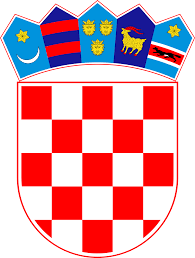 GODIŠNJI PLAN  I PROGRAM RADA ŠKOLEŠKOLSKA GODINA 2023./2024.Runović, listopad 2023.OSNOVNI PODACI O ŠKOLI1. PODACI O UVJETIMA  RADA1.1. Podaci o upisnom području         Upisno područje Osnovne škole Runović je mjesto Runović i naselje Sebišina koje je od        matične škole udaljeno nešto više od 5 km. Škola se nalazi po sredini mjesta, na blagoj uzvisini pokraj rijeke Vrljike, na površini od oko 8 000 četvornih metara. Crkva, škola, dom kulture,  pošta, starački dom urbani je dio mjesta.Športska dvorana ( koja je sastavni dio školske zgrade ), riječno korito u duljini od 400 metara, nogometno igralište mjesnog kluba, odbojkaško i tenisko igralište, športska su odredišta mjesta.U mjestu djeluju: nogometni klub, kajak-kanu klub,  folklorna udruga, mali i veliki crkveni zbor, općinska knjižnica sa čitaonicom. Škola sudjeluje u svim tim aktivnostima, a često je i glavni nositelj u športskim i kulturnim događanjima. Učenici s ovog područja osim u aktivnostima koje im se nude u mjestu, pohađaju razne športske i druge aktivnosti u obližnjem Imotskom i okolnim mjestima. Učenici pohađaju još i imotsku glazbenu školu, što podiže kvalitetu školskog zbora.Tijekom proteklih nekoliko godina bitno se promijenilo školsko okružje. Runović više nije zabačeno seoce, već ugodno urbano naselje. Ni stanovništvo više nije uglavnom poljoprivredno, a i obrazovna i kulturna razina stanovništva je na višem stupnju, pa sve to školi nameće i  nove obveze, promišljeniji i raznovrsniji pedagoški rad i permanentnu izobrazbu učitelja, te sve veću uključenost roditelja u školski život. 1.2. Unutarnji  školski prostoriZgrada Osnovne škole Runović je građena od 1987. – 1990. godine, a useljena je u 11. mjesecu 1991.godine. Prozračna je, topla i svijetla i veoma lijepo izgleda izvana. Na žalost nije čvrsta gradnja, nego montažna, pa se nedostaci takve gradnje nakon  30 godina dobrano vide. Prije svega bit će potrebno čim prije rekonstruirati bar dio krova i nastaviti izmjenu preostalih prozora na sjevernoj  strani zgrade. Budući da ispod krova nema betonske ploče, nego samo gipsane table, često puta za vrijeme velikog nevremena prokišnjava. Godinama se ulaže u održavanje i obnovu unutarnjeg prostora koji je dosta taman i trebalo bi već obnoviti podove  i zidove, posebno hodnike.Školski prostor je lijepo zamišljen: na ulazu velika višenamjenska dvorana iz koje se pružaju dva krila s učionicama i ponekim  kabinetom. Na žalost, zbog nedostatka prostora, prije nekoliko godina smo bili prisiljeni devastirati višenamjensku dvoranu radeći prostor za još jednu učionicu. Kabineti za nastavu kemije, fizike, matematike, biologije su zapravo male prostorije uz klasične učionice, djelomice opremljene nastavnim pomagalima. Specijaliziranih učionica nemamo osim informatičke učionice.  Klasične učionice su djelomice zadovoljavajuće opremljene, ali neke  nedovoljno prostrane.Knjižnica je bila jedan  mali prostor, nedovoljan za veću aktivnost s djecom.  Spajanjem još jedne male prostorije s postojećom, dobili smo nešto primjereniji prostor iako nedovoljan. Opća opremljenost škole je dobra za suvremeno izvođenje nastave jer smo tijekom proteklih  godina nabavili dosta nastavnih sredstava i pomagala. Svaka učionica ima računalo, a matematička učionica i još dvije učionice imaju i pametnu ploču. U svakoj učionici postoji projektor i platno povezani na Internet. Za nastavu glazbene kulture, posjedujemo jedan sintesajzer.Zgrada područne škole je u dobrom stanju, naročito nakon obnove prije nekoliko  godina., ali bi ponovo trebalo sanirati štete od vlage ( zidovi i pod). Namještaj je u uglavnom u dobrom stanju iako još ponešto nedostaje. Opremljenost nastavnim pomagalima je još uvijek nepotpuna. Najveći nedostaci su nedostatak prostora i nedovoljno opremljena knjižnica ( iako ima veliki broj knjiga ali ne lektirnih ),.1.3.  Školski okolišŠkola za sad nema uređen školski vrt ni voćnjak, ali o uređenom okolišu se vodi računa te smo se prijavili na natječaj „ Najljepši školski vrt „ Uz zgradu škole postoji još oko 2 500 metara četvornih koji  nisu adekvatno uređeni. Na tim prostorima planiramo napraviti  vrt autohtonog bilja, te park sa šetnicom i rasvjetom za što treba izdvojiti značajna sredstva.   1.4. Nastavna sredstva i pomagalaIstaknuti opremljenost škole nastavnim sredstvima i pomagalima (ocjena stanja i potrebe).Oznaka stanja opremljenosti do 50%..1, od 51-70%..2, od 71-100%..31.4.1. Knjižni fond škole1.5. Plan obnove i adaptacije Za ovu školsku godinu planiramo obnoviti gromobransku instalaciju kako bi škola bila sigurna za sve korisnike.. 2. PODACI O IZVRŠITELJIMA POSLOVA I NJIHOVIM RADNIM ZADUŽENJIMA          2022 ./2023 . ŠKOLSKOJ GODINI Podaci o odgojno-obrazovnim radnicimaPodaci o učiteljima razredne nastave2.1.2. Podaci o učiteljima predmetne nastave2.1.3. Podaci o ravnatelju i stručnim suradnicima2.1.4. Podaci o odgojno-obrazovnim radnicima - pripravnicimaOve godine nemamo pripravnika.2.1.5. Podaci o ostalim radnicima škole2.2.Tjedna i godišnja zaduženja odgojno-obrazovnih radnika škole2.2.1.Tjedna i godišnja zaduženja učitelja razredne nastaveZaduženje u satima neposrednog rada s učenicima tjedno.Zaduženje treba biti u skladu s Zakonom. Potrebno je komentirati nestručno zastupljenu nastavu (ako je u školi ima) i druge probleme koji utječu na organizaciju i kvalitetu odgojno-obrazovnog programa.  2.2.2.Tjedna i godišnja zaduženja učitelja predmetne nastave Monika Puljić predaje više predmeta i to prirodu, biologiju i kemiju.2.2.3.Tjedna i godišnja zaduženja ravnatelja i stručnih suradnika škole2.2.4. Tjedna i godišnja zaduženja ostalih radnika škole3. PODACI O ORGANIZACIJI RADA3.1.Organizacija smjenaNastava se izvodi u petodnevnom radnom tjednu u jednoj smjeni. Učenicima  od 1.do 8.  razreda , kao i učenicima od 1.-4. Razreda u područnoj škol,i nastava počinje u 8:00 i traje do 13 i 10 sati,  odnosno do 14 sati za učenike koji imaju sedam sati.Među satovima su stanke od pet minuta, a veliki odmor od 15 minuta je nakon trećega sata.Opterećenost učenika od prvoga do četvrtoga razreda je do 4 nastavna sata  redovne nastave, u višim razredima do 5 nastavnih sati redovne nastave.U školi nema međusmjena kao ni produženog ni cjelodnevnoga boravka.U školi je ustrojeno  dežurstvo učitelja i predmetne i razredne nastave. Raspored učiteljskoga dežurstva istaknut je na rasporedu sati u zbornici.Prehrana učenika je ustrojena prema odluci Vlade RH za sve učenike u Republici Hrvatskoj, a prema javnoj nabavi koju provodi škola.  Učenici –putnici dolaze u školu i odlaze iz škole organiziranim prijevozom.                       RASPORED PRIMANJA RODITELJA:Ana Puljić Vujević, 1. Razred  - ponedjeljak 8:50- 9:35Senka Cvitanušić,  2. Razred – ponedjeljak 10:45- 11:30Ines Biočić,     3. Razred –  srijeda 9:40 – 10:25Marijana Mikulić,     4. Razred – petak 9:40- 10:25Paulina Mišević, 7. R, engleski jezik – srijeda 8:50-9:25Matea Jović, 5. R,  Geografija – ponedjeljak 11:35-12:20 ( 5. Sat)Snježana Bubalo, 8. R, Vjeronauk – 9:40-10:25 Ana Ćerluka 6. R, Matematika – utorak 8:50-9:35Marina Jović, Hrvatski jezik, -  srijeda 9:40-10:25Kristina Kolovrat , Inf. – petak 8:50-9:35 Rosanda Babić, Likovna kultura – srijeda 8:50-9:35Ante Gudelj, Glazbena kultura –  srijeda 11:35 – 12:20Antonela Galić, Fizika –  ponedjeljak 9:40 – 10:25Jelena Skenderović, Njemački jezik-  četvrtak 10:20-11:30Monika Puljić, Biologij, kemija –  srijeda 9 :40-10:25Nenad Alfirević  TZK –  srijeda 10:45-11:30Marica Šabić , Povijest – utorak  10:45 -11:30Iva Koštro, Engleski jezik, -  ponedjeljak 12:25 – 13:10Mirela Matić , razredna nastava u PŠ – petak 10:45 – 11:30Marin Nejašmić- Tehnička Kultura – srijeda 8:45-9:35RASPORED DEŽURSTVA – I. SMJENAGodišnji kalendar radaNapomena: Odlukom Školskog odbora, dana 29.  svibnja ćemo obilježiti Dan škole prigodnim programima, budući da je Dan škole 30. 5. kad je državni praznik. Stoga će 29. 5. biti radni, ali nenastavni dan u OŠ Runović. Također, odlukom ŠO 31. 5. će biti nenastavni dan za OŠ Runović.3.3.1. Primjereni oblik školovanja po razredima i oblicima radaNavesti broj učenika za koje je rješenjem određen primjereni oblik rada.3.3.2. Nastava u kući Nemamo učenike za koje bi bila potreba organizirati nastavu u kući. 4.  TJEDNI I GODIŠNJI BROJ SATI PO RAZREDIMA I OBLICIMA ODGOJNO-     OBRAZOVNOG RADA 4.1. Tjedni i godišnji broj nastavnih sati za obvezne nastavne predmete po razredima Planirani sati vezani su uz godišnje programe za određeno odgojno-obrazovno područje, koji se nalaze u prilogu, a njihovo ostvarenje prati se dnevno prema rasporedu sati u e-Dnevniku pojedinog razrednog odjela (T – tjedni broj sati; G – godišnji broj sati).4.2. Tjedni i godišnji broj nastavnih sati za ostale oblike odgojno-obrazovnog rada4.2.1. Tjedni i godišnji broj nastavnih sati izborne nastave4.2.1.1. Tjedni i godišnji broj nastavnih sati izborne nastave Vjeronauka4.2.1.2. Tjedni i godišnji broj nastavnih sati izborne nastave stranog jezika - njemačkog4.2.1.3. Tjedni i godišnji broj nastavnih sati izborne nastave Informatike 4.2.1.4. Tjedni i godišnji broj nastavnih sati izborne nastave ostalih predmetaNemamo organiziranu izbornu nastavu iz drugih predmeta.4.2.2. Tjedni i godišnji broj nastavnih sati dopunske nastavePlanira se fleksibilno prema potrebama učenika pojedinih razreda koji će se tijekom školske godine mijenjati. Grupa se formira prema odredbama Pravilnika o broju učenika u redovitom i kombiniranom razrednom odjelu i odgojno-obrazovnoj skupini u osnovnoj školi.4.2.3. Tjedni i godišnji broj nastavnih sati dodatne nastave4.2.4. Dopunski rad i popravni ispit Za učenike koji na kraju nastavne godine imaju nedovoljan iz najviše dva nastavna predmeta, Škola organizira pomoć u učenju kroz dopunski rad koji je učenik dužan pohađati. Dopunski rad utvrđuje Učiteljsko vijeće po nastavnom predmetu, koji ne može trajati kraće od 10, niti dulje od 25 sati po nastavnom predmetu. Ako  učenik  za vrijeme dopunskog rada ne popravi ocjenu , upućuje ga se  na popravni ispit koji se treba održati do 25. kolovoza tekuće godine.4.2.5. Centar izvrsnostiSplitsko-dalmatinska županija pokrenula je projekt ,,CENTRI IZVRSNOSTI SPLITSKO-DAIMATINSKE ŽUPANIJE" s namjerom stvaranja sustavnih okvira za prepoznavanje, uključivanje i rad s potencijalno darovitim učenicima, ali i otvaranje mogućnosti rada i napredovanja darovitih mentora. U sastavu centra izvrsnosti SDZ su ustrojena četiri centra izvrsnosti:Centar izvrsnosti matematike,  Centar izvrsnosti informatike,  Centar izvrsnosti novih tehnologija,  Centar izvrsnosti prirodoslovlja, Učenici prolaze testiranje u rujnu i ako ostvare potreban rezultat, bit će uključeni u rad Centra tijekom školske godine.Plan rada Tima za potencijalno darovite u šk.god 2023/20241. Tim za daroviteRAVNATELJ ŠKOLE : Marija Biočić PSIHOLOG:  Manda JakićVODITELJ TIMA: Ana Ćerluka Mentor matematika :  Ana ĆerlukaMentor Informatika :   Kristina KolovratMentor nove tehnologije:  Mentor prirodoslovlje: Monika PuljićŠkolski tim: - provodi postupak utvrđivanja darovitosti, - provodi procjenu napretka potencijalno darovitih učenika i utvrđuje program rada, - u suradnji s mentorom izrađuje individualizirani kurikulum za učenika, - koordinira i prati rad s potencijalno darovitim učenicima, - pruža stručnu pomoć potencijalno darovitom učeniku, učiteljima i  roditeljima, - osigurava povezanost djelovanja svih sudionika u provedbi programa za potencijalno darovitog učenika, - sudjeluje u postupku završavanja školovanja u kraćem vremenu od propisanog, - vodi dokumentaciju o potencijalno darovitim učenicima, - izvještava učiteljsko vijeće škole o postignutim rezultatima darovitog učenika. 2. KALENDAR RADA3.PROGRAMI RADA-GRUPNI1.MATEMATIKA2. INFORMATIKA - ROBOTIKA3. PRIRODOSLOVLJE  Rad s potencijalno darovitim učenicima provodit će se kroz dodatnu nastavu.4.3. Obuka plivanjaBudući da škola nema uvjeta za obuku plivanja, ona se ne provodi. Osim toga velika većina djece nauče plivati u ranom djetinjstvu u  rijeci Vrljici koja protječe kroz cijelo mjesto i u blizini škole.4.4.  Plan izvannastavnih aktivnosti, učeničkih društava,     družina i sekcija4.5. Uključenost učenika u izvanškolske aktivnostiVeliki broj naših učenika je uključen u neki klub, udrugu ili glazbenu školu. Sa svima nastojimo surađivati na dobro naših učenika što je do sada jako dobro funkcioniralo, a odrazilo se i na dobra postignuća naših učenika.U mjestu djeluje nogometni klub Mračaj od 1965.godine. Nogometni pomladak sastavljen je od naših učenika. Trenutno je registrirano više od 30 igrača. Suradnja s Mračajem je usklađena s drugim školskim obvezama.U mjestu djeluje i kajak kanu klub Mračaj. U klubu trenira dvadesetak učenika nižih i viših razreda. Nekoliko učenika je uključeno i u teakwondo klub, rukometni klub, mažoretinje u Imotskom. U folklornoj udruzi Novae koja njeguje zavičajne običaje je desetak naših učenika.Petero učenika pohađa imotsku glazbenu školu. Tridesetak učenika je uključeno i u crkveni zbor.Ukupno više od 100 učenika je uključeno u razne izvanškolske aktivnosti.4.6.. Plan izvanučioničke nastave / ekskurzije, škola u prirodi, posjeti i slično/Za učenike od 1. – 6. razreda organiziramo jednodnevne izlete, a ove školske godine za učenike 7.-8. Razreda višednevnu ekskurziju . Jednodnevne izlete planiramo  kroz travanj, svibanj i lipanj. Izleti za učenike razredne nastave su u bližu okolicu, a predmetne nastave u županiju.Odredišta izleta i ekskurzije predlažemo roditeljima i učenicima na početku školske godine, te se nakon usvojenog prijedloga pristupa organizacijskim radnjama prema pravilniku o izletima i ekskurzijama.Logorovanje  nije izvodivo isključivo zbog neimaštine većine učenika.Višednevnu školu u prirodi iz istih razloga nismo u mogućnosti organizirati.Nismo u mogućnosti ovdje detaljno planirati pojedini oblik izvanučionične nastave. Često vrijeme održavanja mora biti pomaknuto zbog vremenskih prilika, možda ćemo morati od pojedinih aktivnosti i odustati zbog nemogućnosti financiranja itd.Detaljni planovi razrađeni po nadnevcima, sudionicima, voditeljima, oblicima rada, sadržajima rada i ostalim potrebnim podacima nalaze se kod ravnateljice i rade se prilikom mjesečnog planiranja.PROGRAM SIGURNOST U PROMETU – PROMETNA KULTURANamijenjeno učenicima 4. razredaPraktični i teorijski dio Pješaci i biciklisti u prometu, prometna pravila, znakovi i signalizacijaPosljedice nepoštivanja prometnih pravilaNastava se izvodi na prometnom poligonu  u SplituOžujak 2024.Program će se provesti ukoliko dopusti epidemiološka situacija5. PLANOVI RADA RAVNATELJA, ODGOJNO-OBRAZOVNIH I OSTALIH RADNIKA5.1. Plan rada ravnateljiceRavnateljica škole je poslovni i pedagoški voditelj. Ona obavlja sve poslove utvrđene Zakonom, Statutom i drugim općim aktima škole.5.2. Plan rada stručnog suradnika pedagoga5.3. Plan rada stručnog suradnika psihologa                            PLAN I PROGRAM RADA ŠKOLSKOG PSIHOLOGA                                            ZA ŠKOLSKU GODINU 2023./24.5.4. Plan rada stručnog suradnika knjižničaraODGOJNO - OBRAZOVNA DJELATNOST2. STRUČNO-KNJIŽNIČNA I INFORMACIJSKO-REFERALNA DJELATNOST3. KULTURNA I JAVNA DJELATNOST5.5. Plan rada stručnjaka edukacijsko-rehabilitacijskog profilaU školi nemamo stručnjaka toga profila.6. Plan rada tajnice 5.7. Plan rada voditeljice računovodstva5.8. Plan rada školskog liječnikaŠkolska liječnica je izradila detaljan plan preventivnih i sistematskih pregleda učenika, raspored cijepljenja te popis drugih zdravstvenih i edukativnih programa koji će se realizirati tijekom školske godine.KURIKULUM TIMA ŠKOLSKE MEDICINE ZA ŠKOLSKU GODINU 2023./241. RAZRED O.Š. :  - plan za prvo polugodište                             - pregled i razgovor s učiteljicom o prilagodbi učenika na školu,                            - zdravstveni odgoj (prvilno pranje zubi )                             - skrining sluha3.RAZRED O.Š. : - plan za drugo polugodište                           - pregled vida (oštrina vida i vid na boje)                           - tjelesna težina i visina                           - zdravstveni odgoj (skrivene kalorije)5. RAZRED O.Š. : - plan za drugo polugodište                            - sistematski pregled                            - zdravstveni odgoj (pubertetske promjene i higijena menstruacije)6. RAZRED O.Š. : - cijepljenje protiv hepatitisa B                            - 1. doza 9/10 mjesec, 2. doza 10/11 mj. i 3. doza 3/4 mj.                            - uz 2. dozu pregled kralježnice, tjelesne težine i visine7. RAZRED O.Š. : - plan za 11/12 mjesec                            - skrining sluha8. RAZRED : - plan za 9/10 mjesec                    - sistematski pregled i cijepljenje (difterija, tetanus i dj. paraliza)                    - savjetovanje o profesionalnoj orijentaciji                    - zdravstveni odgoj (alkoholizam, bolesti ovisnosti)                            -zdravstveni odgoj (spolno prenosive bolesti)6. PLAN RADA ŠKOLSKOG ODBORA I STRUČNIH TIJELA6.1. Plan rada Školskog odboraŠkolski odbor upravlja Školom. Članovi su iz redova učitelja, Općine Runović, Ureda državne uprave i Vijeća roditelja. On razmatra i odlučuje o svim pitanjima u skladu sa Zakonom, Statutom i drugim općim aktima škole.Školski odbor se sastaje prema potrebi.Okvirni plan rada Školskog odbora je sljedeći: 6.2. Plan rada Učiteljskog vijećaUčiteljsko vijeće čine svi učitelji koji rade u školi. Učiteljsko vijeće predlaže Godišnji plan i program rada škole, prati njegovo ostvarivanje, ocjenjuje rezultate rada škole, skrbi o uspješnom ostvarivanju odgojno-obrazovnog rada, odlučuje o pedagoškim mjerama, raspravlja i odlučuje o stručnim pitanjima, posjetima Škole, suradnje Škole s drugim ustanovama, o suradnji s roditeljima…Učiteljsko vijeće se sastaje otprilike jednom mjesečno, a po potrebi i češće.6.3. Plan rada Razrednog vijeća Razredno vijeće čine svi učitelji pojedinog razreda. Ono je stručno tijelo koje neposredno sudjeluje u razmatranju svih pedagoških pitanja vezanih za rad razrednog odjela, a  posebice : skrbi o izvršavanju nastavnog plana i programa, utvrđuje opći uspjeh učenika, predlaže pedagoške mjere, skrbi o pedagoškoj dokumentaciji razrednog odjela, surađuje s roditeljima, odgovara za rad i uspjeh razrednih odjela….Sjednice Razrednih vijeća u pravilu će biti sazvane na kraju obrazovnih razdoblja, a prethodit će sjednicama Učiteljskog vijeća. Po potrebi Razredna vijeća će se sastajati i češće.6.4. Plan rada Vijeća roditelja6.5. Plan rada Vijeća učenika7. PLAN STRUČNOG OSPOSOBLJAVANJA I USAVRŠAVANJASvaki učitelj dužan je nazočiti stručnim skupovima, bilo u živo ili on line. Stručno usavršavanje u školi7.1.1. Stručna vijećaU našoj školi imamo formirano stručno vijeće razredne nastave i stručno vijeće prirodnih predmeta i vijeće društvenih predmeta. .7.1.2. Stručna usavršavanja za sve odgojno-obrazovne radnikeStručno usavršavanje za sve odgojno-obrazovne djelatnike  u školi odvija se u sklopu rada učiteljskog vijeća.Stručna usavršavanja izvan škole Stručna usavršavanja na županijskoj raziniStručna usavršavanja učitelja na županijskoj razini su u organizaciji i rasporedu Agencije za odgoj i obrazovanje o čemu učitelje redovito izvještavaju voditelji županijskih vijeća.Stručna usavršavanja na državnoj raziniStručna usavršavanja na državnoj razini održavaju se u organizaciji MZO prema katalogu stručnih skupova.7.3. Ostala stručna usavršavanja i osposobljavanjaSvaki učitelj dužan je voditi evidenciju o permanentnom usavršavanju u obrascu Individualni plan i program permanentnog usavršavanja za tekuću školsku godinu . UčiteljiOdgojno-obrazovnim djelatnicima su dostupni razni online tečajevi i Webinari. 8.  PODACI O OSTALIM AKTIVNOSTIMA U FUNKCIJI ODGOJNO-OBRAZOVNOG  RADA I POSLOVANJA ŠKOLSKE USTANOVE 8.1. Plan kulturne i javne djelatnosti Plan kulturne djelatnosti škole sadrži: estetsko-ekološko uređenje životne i radne sredine, javna predavanja, priredbe, natjecanja, obilježavanje državnih blagdana i Dana škole i sve druge oblike suradnje s društvenom sredinom.Plan zdravstveno-socijalne zaštite učenikaOd epidemije COVID-19, plan tima školske medicine se prilagođava novonastaloj situaciji i sve se aktivnosti održavaju u školskoj ambulanti.PLAN RADA TIMA ŠKOLSKE MEDICINE ZA ŠKOLSKU GODINU 2023./24.1. RAZRED O.Š. :  - plan za prvo polugodište                             - pregled i razgovor s učiteljicom o prilagodbi učenika na školu,                            - zdravstveni odgoj (prvilno pranje zubi )                             - skrining sluha3.RAZRED O.Š. : - plan za drugo polugodište                           - pregled vida (oštrina vida i vid na boje)                           - tjelesna težina i visina                           - zdravstveni odgoj (skrivene kalorije)5. RAZRED O.Š. : - plan za drugo polugodište                            - sistematski pregled                            - zdravstveni odgoj (pubertetske promjene i higijena menstruacije)6. RAZRED O.Š. : - cijepljenje protiv hepatitisa B                            - 1. doza 9/10 mjesec, 2. doza 10/11 mj. i 3. doza 3/4 mj.                            - uz 2. dozu pregled kralježnice, tjelesne težine i visine7. RAZRED O.Š. : - plan za 11/12 mjesec                            - skrining sluha8. RAZRED : - plan za 9/10 mjesec                    - sistematski pregled i cijepljenje (difterija, tetanus i dj. paraliza)                    - savjetovanje o profesionalnoj orijentaciji                    - zdravstveni odgoj (alkoholizam, bolesti ovisnosti)                            -zdravstveni odgoj (spolno prenosive bolesti)8.3. Plan zdravstvene zaštite odgojno-obrazovnih i ostalih radnika školeTemeljem kolektivnog ugovora u školi se provodi sistematski pregled za sve djelatnike škole svako tri godine, a za starije od 50 godina i svako dvije.8.4.ŠKOLSKI PREVENTIVNI PROGRAM ZA ŠKOLSKU GODINU 2023/2024Koordinatorica školskog programa prevencije je stručna suradnica psihologinja Manda Jakić,  a članovi Povjerenstva su: 1. Marija Biočić , ravnatelj, član 2. Manda Jakić, psiholog, koordinator Povjerenstva 3. Marija Lozo , učitelj Biologije i Kemije, zamjenik koordinatora ( zamjena Monika Puljić)4.  Marijana Mikulić   , učitelj razredne nastave, član 5.                , član Školski preventivni program OŠ Runović obuhvaća više područja preventivnog djelovanja u skladu s karakteristikama dobi učenika. Sadržaji preventivnog programa integrirani su u redovitu nastavu, satove razrednog odjela, izvannastavne i izvanškolske aktivnosti, stručno usavršavanje učitelja, kao i dodatno osmišljene programe i projekte. Na taj način je cjelokupni školski rad u funkciji prevencijskog djelovanja. Procjena potreba preventivnog djelovanja utvrđena je analizom stručne literature, ali i temeljem školske dokumentacije (zapisnici s razrednih vijeća, evidencije pedagoških mjera, praćenje ponašanja učenika i ocjene iz vladanja). Socijalne, komunikacijske, emocionalne i akademske vještine važni su zaštitni čimbenici koji doprinose prevenciji školskog neuspjeha, prevenciji ovisnosti, nasilja i drugih rizičnih oblika ponašanja. Preventivne aktivnosti, programe i projekte usmjerili smo na razvoj osobne kompetentnosti učenika i na razvoj životnih vještina (emocionalna kompetentnost, komunikacijske vještine, vještine rješavanja problema u odnosima, akademske vještine, vještine odlučivanja i postavljanja ciljeva). Jačanjem ovih vještina podržava se zdrav razvoj učenika i zdrav odnos prema svojoj okolini. Osim za učenike, planirane su i preventivne aktivnosti i programi namijenjeni roditeljima i učiteljima. Na provedbi nekih preventivnih sadržaja surađujemo  s vanjskim suradnicima (MUP, školska liječnica, Služba za prevenciju bolesti ovisnosti, Udruga osoba s invaliditetom Imotski, Centar za socijalnu skrb, Udruga za promicanje stvaralaštva i jednakih mogućnosti Alternator). Školski preventivni program realizira se kroz suradnju svih koji su u njega uključeni, učitelji, učenici i roditelji i vanjski suradnici. Projekt “Zdrav za 5!” usmjeren je na prevenciju ovisnosti i zlouporabe alkohola, droga i igara na sreću te promociju pro-socijalnog, preventivnog i zaštitnog djelovanja uz razvijanje socio-emocionalnih vještina kod djece i mladih, podizanje razine svijesti o vlastitoj ulozi u očuvanju životne, školske i radne okoline te podizanje razine samosvijesti o odgovornosti u očuvanju vlastitog i tuđeg zdravlja i sigurnosti. Osnovni ciljevi Projekta “Zdrav za 5!” su: aktivno mijenjanje stavova i štetnih životnih navika o ovisnosti, mijenjanje stavova o nužnosti zaštite okoliša i prirode, podizanje razine samosvijesti o odgovornosti u očuvanju vlastitog i tuđeg zdravlja i usvajanje zdravih stilova života.  Provodi se u suradnji s MUP-om i Službom za prevenciju bolesti ovisnosti Imotski.Kroz izvannastavne aktivnosti OŠ Runović pruža svojim učenicima kvalitetno provođenje slobodnog vremena. Tako postoje slijedeće izvannastavne aktivnosti: likovna grupa, mali ekolozi, dramska skupina, vjeronaučna skupina, školski zbor, mladi geografi, mladi biolozi, mladi tehničari, mladi povjesničari, zabavna matematika i školski sportski klub. Kontinuirano se radi i na ekološkoj svijesti učenika, skupljaju se plastične boce nakon odmora, ostaci hrane a više navrata godišnje skuplja se otpad oko rijeke Vrljike. Uređuje se svake godine i školski vrt. U školskoj zadruzi Novae učenici izrađuju različite rukotvorine i prodaju iste. Kroz školski projekt Vršnjačka pomoć u učenju učenici pomažu jedni drugima u savladavanju težeg školskog gradiva. Školski projekt Radionice čitanja odnosi se na rad s djecom s početnim poteškoćama u čitanju i pisanju ili govoru. Opći cilj: Unaprijediti cjelokupni zdravi razvoj učenika i poticati zdrave stilove življenja Specifični ciljevi: - razvijanje odgovornosti i brige za vlastito zdravlje i odgovorno ponašanje te solidarnost prema drugima - promicanje pozitivnih vrijednosti među učenicima - razvoj vještina za rješavanje sukoba i osposobljavanje učenika za odupiranje pritiscima - razvoj socijalnih i komunikacijskih vještina - razvijanje osobnih potencijala učenika - podizanje razine svijesti i znanja o štetnostima konzumiranja sredstava ovisnosti. Namjena aktivnosti: aktivnost je namijenjena svim učenicima škole Nositelji aktivnosti: učitelji i stručni suradnici, ravnatelj, koordinator školskog preventivnog programa Način realizacije aktivnosti: realizacijom određenih nastavnih tema u okviru redovne nastave predmeta, radionicama, distribucijom promotivnih letaka, uključivanjem u različite izvannastavne i izvanškolske aktivnosti, uključivanjem učenika u sportske aktivnosti, individualnim i grupnim savjetodavnim radom s učenicima i roditeljima. Predavanja i radionice za učenike na satovima razrednika, realizacija roditeljskih sastanaka određene tematike, individualni i grupni savjetodavni razgovori s učenicima i roditeljima, edukacija učitelja putem literature, predavanja ili upućivanjem na seminare i savjetovanja Vremenik aktivnosti: aktivnost će se provoditi tijekom cijele školske godine. Troškovnik aktivnosti: elementarni troškovi namirit će se iz materijalnih sredstava škole, a ostali po potrebi od vanjskih suradnika Način valorizacije aktivnosti: pisano izvješće o realizaciji aktivnosti i postavljenih ciljevaUSTROJSTVO ŠPP ŠPP će se provoditi u dva stupnja: 1. PRIMARNA PREVENCIJA - obuhvaća aktivnosti koje su usmjerene sve učenike škole kroz rad u okviru određenih metodskih jedinica u nastavnom procesu, na satovima razrednog odjela, kroz rad izvannastavnih aktivnosti i izvanškolske aktivnosti. 2. SEKUNDARNA PREVENCIJA - obuhvaća aktivnosti usmjerena na učenike koji spadaju u skupinu djece rizičnog ponašanja, a provode ih razrednici, stručna služba u školi, zdravstveni radnici, radnici Centra za socijalnu skrb i MUP-a, te drugi stručnjaci po potrebi. AKTIVNOSTI ŠPP-a Aktivnosti ŠPP usmjerene su na tri razine: - aktivnosti usmjerene na učenike - aktivnosti usmjerene na roditelje - aktivnosti usmjerene na učitelje i druge stručne djelatnike škola 8.5 VJEŽBE EVAKUACIJE UČENIKA I DJELATNIKA U SLUČAJU OPASNOSTI9. PLAN NABAVE I OPREMANJAZa 2023./2024.    Školsku godinu planiramo, kroz projekt Bio MOZAIK Krš i more, nastaviti opremati školu raznom suvremenom opremom, a naročito učionicu na otvorenom. Također planiramo nabaviti razne alate i pomagala za rad UZ NOVAE i aktivno građanstvo.Na osnovi članka 28. Zakona o odgoju i obrazovanju u osnovnoj i srednjoj školi i članka 13. Statuta Osnovne škole Runović, 21261 Runović , a  na prijedlog Učiteljskog vijeća, Vijeća roditelja i ravnatelja škole , Školski odbor  na      sjednici  održanoj             godine donosi              GODIŠNJI PLAN I PROGRAM ZA 2023.2024. ŠKOLSKU GODINU.  Ravnateljica škole:                                              Predsjednik  Školskog odbora:    Marija Biočić                                                         Ante GudeljREPUBLIKA HRVATSKA                                                OSNOVNA ŠKOLA RUNOVIĆ                                                                                             Runović 211, 21261 Runović                                                                                           KLASA: 011-06/23-01/3                                                                                                                                        URBROJ: 2181-325-23-1                                                                                                           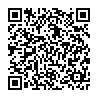 Naziv škole:OSNOVNA ŠKOLA RUNOVIĆAdresa škole:Runović 211;  21261 RUNOVIĆŽupanija:SPLITSKO-DALMATINSKATelefonski broj: 021/849-088Broj telefaksa:021/849-088Internetska pošta:skola@os-runovic.skole.hrInternetska adresa:www. Os-runovic.skole.hrŠifra škole:17-456-002Matični broj škole:03020550OIB:33906560969Upis u sudski registar (broj i datum):060141704; Tt 09/1106-2; 14.05. 2009.Škola vježbaonica za:-Ravnatelj škole:MARIJA BIOČIĆZamjenik ravnatelja:PAULINA MIŠEVIĆVoditelj smjene:-Voditelj područne škole:-Broj učenika:138Broj učenika u razrednoj nastavi:73Broj učenika u predmetnoj nastavi:65Broj učenika s teškoćama u razvoju:7Broj učenika u produženom boravku:-Broj učenika putnika:10Ukupan broj razrednih odjela:9Broj razrednih odjela u matičnoj školi:8Broj razrednih odjela u područnoj školi:1Broj razrednih odjela RN-a:5Broj razrednih odjela PN-a:4Broj smjena:1Početak i završetak svake smjene:Početak : 8:00, završetak u 13:10 ( 14:00 )     Broj radnika:29Broj učitelja predmetne nastave:16Broj učitelja razredne nastave:5Broj učitelja u produženom boravku:-Broj stručnih suradnika:2Broj ostalih radnika:5Broj nestručnih učitelja:-Broj pripravnika:-Broj mentora i savjetnika:-Broj voditelja ŽSV-a:Broj računala u školi:61Broj specijaliziranih učionica:1Broj općih učionica:7Broj športskih dvorana:1Broj športskih igrališta:2Školska knjižnica:1Školska kuhinja:-Red. broj NamjenaBroj prostoraPovršinaOcjena stanjaOcjena stanjaRed. broj NamjenaBroj prostoraPovršinaOpća oprem.Didak.Oprem.1.Klasične učionice       7    380 222.Specijalizirane učionice za predmetnu nastavu       -3.Kabineti ( biologija, kemija, fizika, matemat. )       7    105224.Dvorana za TZK       1  1056335.Radionice za tehničku kulturu       1      60116.Školska kuhinja ( kuhinja, ostava i blagovaonica)       -7.Informatička učionica       1      60338. Učionica za vjeronauk       -9.Knjižnica       1      301110.Upravni dio ( rav., taj., ped. )       3      2722POVRŠINA UČIONICA    560POVRŠINA VANJSKIH PROSTORA  5 000Naziv površineVeličina u m²Ocjena stanjaZelene površine5 000Jedan dio je lijepo uređen, ostatak oko 2 500 m² još nijeIgrališta za košarku i nogomet1 200u  dobrom stanjuNASTAVNA SREDSTVA I POMAGALASTANJESTANDARDAudiooprema:Radio, CD player13Video- i fotooprema:TV prijamnik0Projektor33Episkop11Grafoskop11Video kasetofonFotoaparat13DVD playerInformatička oprema:Računala33Skener12Pisači          23Ostala oprema:Sintesajzer11Fotokopirni stroj121KNJIŽNI FONDSTANJESTANDARDLektirni naslovi (I. – IV. razred)2845Lektirni naslovi (V. – VIII. razred)21040Književna djela2930Stručna literatura za učitelje2        236Ostalo2636U K U P N OU K U P N O     3 687Što se preuređuje ili obnavlja Veličina u m2Za koju namjenuGromobranska instalacijaSigurnost objektaElektrične instalacijeSigurnost objekta i svih korisnikaRed. brojIme i prezimeGodina rođenjaZvanjeStupanj stručnespremeMentor-savjetnikGodinestažaSenka Cvitanušić1963.Učiteljica razredne nastave  VI37Marijana Mikulić1984.Diplomirani učiteljVII14Ana Puljić Vujević1986.Magistra edukacije primarnog obrazovanjaVII14Ines Biočić1997.Magistra primarnog obrazovanjaVII1Mirela Matić1975.Učiteljica razredne nastaveVII18Red. brojIme i prezimeGodina rođenjaZvanjeZvanjeStupanj stručnespremePredmet(i) koji(e) predajePredmet(i) koji(e) predajeMentor-savjetnikGodinestaža1.Marina Jović1985.1985.Dipl. učitelj razr. Nastave s pojačanim hrvatskim j.VIIVIIHrvatski jezik152.Rosanda Babić1963.1963.Profesor likovne kultureVIIVIILikovna kultura213.Ante Gudelj1983.1983.Profesor glazbene kultureVIIVIIGlazbena kultura144.Paulina Mišević1981.1981.Profesorica hrvatskog jezika i književnosti i  engleskog jezika i književnostiVIIVIIEngleski jezik175.Ana Ćerluka1994.1994..Magistra matematike i informatikeVIIVIIMatematika26.Monika Puljić1992.1992.Profesor biologije i kemijeVIIVIIPriroda Biologija Kemija57.Antonela Galić1995.1995.Mag. fizike i matermatikeVIIVIIFizika48.Marica Šabić.1983..1983.Mag. edukacije povijesti i filozofijeVIIVIIPovijest69.Matea Jović1986.1986. Magistra edukacije geografijeVIIVIIGeografija1010.Marin Nejašmić1983.1983.Dipl. Ing elektrotehnikeVIIVIITehnička kultura1011.Kristina Kolovrat1984.1984.Magistra računarstvaVIIVIIInformatika512.Nenad  Alfirević1963.1963.Profesor fizičke kultureVIIVIITjelesno-zdarvstv. kultura 2713.Snježana Bubalo1973.1973.Ddipl. kateheta profesor vjeronaukaVIIVIIVjeronauk2214. Ivica Omazić1975.1975.VjeroučiteljVIIVIIVjeronauk715.Iva Koštro1987.1987.Mag edukacije engleskog i talijanskog j.VIIVIIEngleski jezik716.Jelena Skenderović1977.1977.Profesor njemačkog jezikaVIIVIINjemački jezik14Red. brojIme i prezimeGodina rođenjaZvanjeZvanjeStupanj stručnespremeRadno mjestoRadno mjestoMentor-savjetnikGodinestaža1.Marija Biočić1964.1964.Profesor pedagogijeVIIVIIravnateljica362.Manda Jakić1986.1986.Magistra psihologijeVIIVIIŠkolska psihologinja12Darko Lončar1985.1985.Diplomirani bibliotekarVIIVIIKnjižničarka ( pola radnog Vrem.)1Red. brojIme i prezime pripravnikaGodina rođenjaZvanjeRadno mjestoPripravnički staž otpočeoIme i prezime mentora 1.2.Red. brojIme i prezimeGodina rođenjaZvanjeStupanj stru. spremeRadno mjestoGodinestažaMarija Puljić1988.Magistra ekonomijeVIIVoditeljica računovodstva6Lucija JažićStručna specijalistica javne upraveVIITajnicaMilan Glavota1961.Ložač centralnog grijanjaSSSDomar31Mila Babić1965.SSSspremačica32Mladenka Ljubičić1967.SSSspremačica7Red.brojIme i prezime učiteljaRazredRedovna  nastavaRad razrednikaDopunska nastavaDodatna nastavaINARad u produ.boravkuUkupno neposre. radOstaliposloviUKUPNOUKUPNORed.brojIme i prezime učiteljaRazredRedovna  nastavaRad razrednikaDopunska nastavaDodatna nastavaINARad u produ.boravkuUkupno neposre. radOstaliposloviTjednoGodišnjeAna Puljić Vujević1.16222-2218401760Senka Cvitanušić2.162211-2218401760Ines Biočić3.162211-2218401760Marijana Mikulić4.162211-2218401760Mirela Matić   1.-41622112218401760Red.brojIme i prezime učiteljaPredmet koji predajeRazrednikPredaje u razredimaPredaje u razredimaPredaje u razredimaPredaje u razredimaRedovna  nastavaIzborna nastavaOstaliPosl.čl. 6. Izm. Prav.Čl. 5. Izmjena  Prav.Dop.Dod.INAUkupno nepo. radPosebni posloviUKUPNOUKUPNORed.brojIme i prezime učiteljaPredmet koji predajeRazrednik5.6.7.8.Redovna  nastavaIzborna nastavaOstaliPosl.čl. 6. Izm. Prav.Čl. 5. Izmjena  Prav.Dop.Dod.INAUkupno nepo. radPosebni posloviTjednoGodišnjeMarina JovićHrvatski jezik55 44182222 401760Rosanda BabićLikovna kultura1111421714824Ante GudeljGlazbena KulturaPŠ 4. R, MŠ4.11116118116896Paulina MiševićEngleski jezikRaz.7.1.,3.,4.3333202123401760Iva KoštroEngleski jezikPŠ 1.-4., 2.r..4159644Ana ĆerlukaMatematika6.raz.4444182222401760Monika PuljićPrirodaBiologijakemija1.524411.51113.5221112Marica ŠabićPovijest2222811103221112Matea JovićGeografijaRaz.5. raz1.52229.52112.5211076Marin NejašmićTehnička kultura  1111411611644Nenad AlfirevićTjelesno zdravstvenkultura222282212221112Snježana BubaloVjeronauk1.,2., 4.5.-8.Razredn. 8.22221624222401760Ivica OmazićVjeronaukPŠ; 3. 4158608Antonela GalićFizika224158608Jelena SkenderovićNjemački jezik 4.222210111222112Kristina KolovratInformatikaPŠ, 1.2.3.4.222241422224401760Red.brojIme i prezimeradnikaStrukaRadno mjestoRadno vrijeme(od – do)Rad sa strankama(od – do)Broj satitjednoBroj sati godišnjegzaduženja1.Marija BiočićPedagoginjaRavnateljica7,30- 14,3010,00-13,004017602.Manda JakićPsihologinjapsiholog7.45- 14,3010,-12,00201040Darko LončarDiol. bibliotekarknjižničar7.45-13.45201040Red.brojIme i prezimeradnikaStrukaRadno mjestoRadno vrijeme(od – do)Broj satitjednoBroj sati godišnjegzaduženja1.Lucija JažićMagistra javne upravetajnica7.00- 14.304017602.Marija PuljićMagistra ekonomijeVoditeljica računovodstva7:- 14:30208802.Milan Glavotadomar7,00-14,304017603.Mlčadenka Ljubičićspremačica9.00-17,004017604.Mila Babićspremačica8,00-16,00401760PonedjeljakUtorakSrijedaČetvrtakPetakUlazMatea JovićAna ĆerlukaMarin NejašmićPaulina MiševićManda JakićI. katMonika PuljićInes BiočićRosanda BabićDarko LončarSnježana BubaloI. katMarijana MikulićKristina KolovratSenka CvitanušićMarica ŠabićNenad AlfirevićUžinaAntonela GalićAnte GudeljAna Puljić VujevićJelena SkenderovićMarina JovićUžinaPutniciMjesecBroj danaBroj danaBlagdani i neradni daniDan škole, grada, općine, župe, školske priredbe...Dan škole, grada, općine, župe, školske priredbe...MjesecradnihnastavnihBlagdani i neradni daniDan škole, grada, općine, župe, školske priredbe...Dan škole, grada, općine, župe, školske priredbe...I. polugodišteOd 04.09.do 22. 12.2023. god.        IX.    20209I. polugodišteOd 04.09.do 22. 12.2023. god.        X.22209I. polugodišteOd 04.09.do 22. 12.2023. god.        XI.2121 901.11. Dan svih svetih, 18. 11. Dan sjećanja na žrtve Domovinskog rata i Vukovara01.11. Dan svih svetih, 18. 11. Dan sjećanja na žrtve Domovinskog rata i VukovaraI. polugodišteOd 04.09.do 22. 12.2023. god.        XII.19161225.12 Božić25.12 BožićUKUPNO I. polugodišteUKUPNO I. polugodište827739Zimski odmor učenika (  I dio)od 27. 12. 2023. do 05. 01.2024. godineZimski odmor učenika (  I dio)od 27. 12. 2023. do 05. 01.2024. godineII. polugodišteod 8. 01.do  21. 06. 2024. god.        I.221891. Sv. tri kralja1. Sv. tri kraljaII. polugodišteod 8. 01.do  21. 06. 2024. god.        II.21168II dio zimskog odmora uč. 19. – 23. 2.II dio zimskog odmora uč. 19. – 23. 2.II. polugodišteod 8. 01.do  21. 06. 2024. god.        III.2119         10II. polugodišteod 8. 01.do  21. 06. 2024. god.        IV.21179Proljetni odmor učenika od 28.3. –5.4. 2024.Proljetni odmor učenika od 28.3. –5.4. 2024.II. polugodišteod 8. 01.do  21. 06. 2024. god.        V.21201001.05. Praznik rada ,Dan škole i Dan Državnosti 30. 5. , 01.05. Praznik rada ,Dan škole i Dan Državnosti 30. 5. , II. polugodišteod 8. 01.do  21. 06. 2024. god.        VI.201510II. polugodišteod 8. 01.do  21. 06. 2024. god.        VII.23          8Ljetni odmor učenikaod 22.06. do 31.08. 2024. godineLjetni odmor učenikaod 22.06. do 31.08. 2024. godineII. polugodišteod 8. 01.do  21. 06. 2024. god.        VIII.2011Ljetni odmor učenikaod 22.06. do 31.08. 2024. godineLjetni odmor učenikaod 22.06. do 31.08. 2024. godineUKUPNO II. polugodišteUKUPNO II. polugodište16910575U K U P N O:U K U P N O:251182114   BLAGDANI  I PRAZNICI U REPUBLICI HRVATSKOJ   BLAGDANI  I PRAZNICI U REPUBLICI HRVATSKOJ   BLAGDANI  I PRAZNICI U REPUBLICI HRVATSKOJ   BLAGDANI  I PRAZNICI U REPUBLICI HRVATSKOJ - 18.11. Dan neovisnosti - blagdan Republike Hrvatske - 18.11. Dan neovisnosti - blagdan Republike Hrvatske - 18.11. Dan neovisnosti - blagdan Republike Hrvatske - 18.11. Dan neovisnosti - blagdan Republike Hrvatske - 18.11. Dan neovisnosti - blagdan Republike Hrvatske - 25.12. Božićni blagdan Republike Hrvatske - 25.12. Božićni blagdan Republike Hrvatske - 25.12. Božićni blagdan Republike Hrvatske - 25.12. Božićni blagdan Republike Hrvatske - 26.12. Božićni blagdan Republike Hrvatske- 06.01 – Sveta tri kralja - 26.12. Božićni blagdan Republike Hrvatske- 06.01 – Sveta tri kralja - 26.12. Božićni blagdan Republike Hrvatske- 06.01 – Sveta tri kralja - 26.12. Božićni blagdan Republike Hrvatske- 06.01 – Sveta tri kralja - 01.01. Nova godina - blagdan Republike Hrvatske - 01.01. Nova godina - blagdan Republike Hrvatske - 01.01. Nova godina - blagdan Republike Hrvatske - 01.01. Nova godina - blagdan Republike Hrvatske - 01.05. Međunarodni praznik rada - blagdan Republike Hrvatske- 30.05. Dan državnosti – blagdan Republike Hrvatske - 01.05. Međunarodni praznik rada - blagdan Republike Hrvatske- 30.05. Dan državnosti – blagdan Republike Hrvatske - 01.05. Međunarodni praznik rada - blagdan Republike Hrvatske- 30.05. Dan državnosti – blagdan Republike Hrvatske - 01.05. Međunarodni praznik rada - blagdan Republike Hrvatske- 30.05. Dan državnosti – blagdan Republike Hrvatske - 01.05. Međunarodni praznik rada - blagdan Republike Hrvatske- 30.05. Dan državnosti – blagdan Republike Hrvatske -30.05. Tijelovo - blagdan Republike Hrvatske -30.05. Tijelovo - blagdan Republike Hrvatske -30.05. Tijelovo - blagdan Republike Hrvatske -30.05. Tijelovo - blagdan Republike Hrvatske - 22.06. Dan antifašističke borbe - blagdan Republike Hrvatske - 22.06. Dan antifašističke borbe - blagdan Republike Hrvatske - 22.06. Dan antifašističke borbe - blagdan Republike Hrvatske - 22.06. Dan antifašističke borbe - blagdan Republike Hrvatske - 22.06. Dan antifašističke borbe - blagdan Republike Hrvatske - 05.08. Dan domovinske zahvalnosti - blagdan Republike Hrvatske - 05.08. Dan domovinske zahvalnosti - blagdan Republike Hrvatske - 05.08. Dan domovinske zahvalnosti - blagdan Republike Hrvatske - 05.08. Dan domovinske zahvalnosti - blagdan Republike Hrvatske - 05.08. Dan domovinske zahvalnosti - blagdan Republike Hrvatske - 15.08. Velika Gospa - blagdan Republike Hrvatske - 15.08. Velika Gospa - blagdan Republike Hrvatske - 15.08. Velika Gospa - blagdan Republike Hrvatske - 15.08. Velika Gospa - blagdan Republike Hrvatske - 15.08. Velika Gospa - blagdan Republike HrvatskeNERADNI DANI U REPUBLICI HRVATSKOJNERADNI DANI U REPUBLICI HRVATSKOJNERADNI DANI U REPUBLICI HRVATSKOJNERADNI DANI U REPUBLICI HRVATSKOJNERADNI DANI U REPUBLICI HRVATSKOJ - 01.11. Svi sveti- 18.11. Dan sjećanja na žrtve Vukovara i Škabrnje  - 01.11. Svi sveti- 18.11. Dan sjećanja na žrtve Vukovara i Škabrnje  - 06.01. Bogojavljanje - Tri kralja - 06.01. Bogojavljanje - Tri kralja - 06.01. Bogojavljanje - Tri kralja -31. 03. Uskrs - Nedjelja Uskrsnuća Gospodnjeg -31. 03. Uskrs - Nedjelja Uskrsnuća Gospodnjeg -31. 03. Uskrs - Nedjelja Uskrsnuća Gospodnjeg -31. 03. Uskrs - Nedjelja Uskrsnuća Gospodnjeg -1. 04. Uskrsni ponedjeljak -1. 04. Uskrsni ponedjeljak -1. 04. Uskrsni ponedjeljak3.3.  Podaci o broju učenika i razrednih odjela3.3.  Podaci o broju učenika i razrednih odjela3.3.  Podaci o broju učenika i razrednih odjela3.3.  Podaci o broju učenika i razrednih odjela3.3.  Podaci o broju učenika i razrednih odjelaRazredučenikaodjeladjevoj-čicaponav-ljačaprimjereni oblik školovanja (uče. s rje.)PrehranaPrehranaPutnikaPutnikaU boravkuU boravkuIme i prezimerazrednikaRazredučenikaodjeladjevoj-čicaponav-ljačaprimjereni oblik školovanja (uče. s rje.)užinaobjed3 do5 km6 do10 kmcije.prod.Ime i prezimerazrednikaI. a161716Ana Puljić VujevićPŠ - I. 22Mirela MatićUKUPNO   181718II. a1319131Senka CvitanušićPŠ -II. 222Mirela MatićUKUPNO1511115III. a1819182Ines BiočićPŠ-III. 111Mirela MatićUKUPNO191  1019IV. a181  618Marijana MikulićPŠ-IV. 1111Mirela MatićUKUPNO 192719UKUPNO I. - IV715357121V. a141  53143Matea JovićV. bUKUPNO14153143VI. a   211102111Ana ĆerlukaVI. bUKUPNO211102111VII. a161712162Paulina MiševićVII. bUKUPNO161712162VIII. a14162141Snježana BubaloVIII. bUKUPNO14162141UKUPNO V. - VIII.65428176571UKUPNO  I. - VIII.1369631713692Rješenjem određen oblik radaBroj učenika s primjerenim oblikom školovanja po razredimaBroj učenika s primjerenim oblikom školovanja po razredimaBroj učenika s primjerenim oblikom školovanja po razredimaBroj učenika s primjerenim oblikom školovanja po razredimaBroj učenika s primjerenim oblikom školovanja po razredimaBroj učenika s primjerenim oblikom školovanja po razredimaBroj učenika s primjerenim oblikom školovanja po razredimaBroj učenika s primjerenim oblikom školovanja po razredimaUkupnoRješenjem određen oblik radaI.II.III.IV.V.VI.VII.VIII.UkupnoModel individualizacije3115Prilagođeni program11Posebni program11Nastavni          predmetTjedni i godišnji broj nastavnih sati za obvezne nastavne predmete po razredimaTjedni i godišnji broj nastavnih sati za obvezne nastavne predmete po razredimaTjedni i godišnji broj nastavnih sati za obvezne nastavne predmete po razredimaTjedni i godišnji broj nastavnih sati za obvezne nastavne predmete po razredimaTjedni i godišnji broj nastavnih sati za obvezne nastavne predmete po razredimaTjedni i godišnji broj nastavnih sati za obvezne nastavne predmete po razredimaTjedni i godišnji broj nastavnih sati za obvezne nastavne predmete po razredimaTjedni i godišnji broj nastavnih sati za obvezne nastavne predmete po razredimaTjedni i godišnji broj nastavnih sati za obvezne nastavne predmete po razredimaTjedni i godišnji broj nastavnih sati za obvezne nastavne predmete po razredimaTjedni i godišnji broj nastavnih sati za obvezne nastavne predmete po razredimaTjedni i godišnji broj nastavnih sati za obvezne nastavne predmete po razredimaTjedni i godišnji broj nastavnih sati za obvezne nastavne predmete po razredimaTjedni i godišnji broj nastavnih sati za obvezne nastavne predmete po razredimaTjedni i godišnji broj nastavnih sati za obvezne nastavne predmete po razredimaTjedni i godišnji broj nastavnih sati za obvezne nastavne predmete po razredimaNastavni          predmet1.1.2.2.3.3.4.4.5.5.6.6.7.7.8.8.Ukupno planiranoUkupno planiranoNastavni          predmetTGTGTGTGTGTGTGTGTGHrvatski jezik103501035010350103505175517541404140582170Likovna kultura27027027027013513513513512 420Glazbena kultura27027027027013513513513512 420Strani jezik4140414041404140310531053105310528 980Matematika82808280828082804140414041404140481680Priroda --------1,552.5270----3.5 122.5Biologija------------2702704 140Kemija------------2702 704 140Fizika------------2702 704 140Priroda i društvo4140414041406210--------18 630Povijest--------2702702702708280Geografija--------1.552.52702702707.5 262.5Tehnička kultura--------1351351351354 140Tjelesna i zdr. kultura6210621062104140270270280270301050Informatika270270140UKUPNO:36126036126036126036126024840258752691026910VjeronaukRazredBroj učenikaBroj grupaIzvršitelj programaPlanirano satiPlanirano satiVjeronaukRazredBroj učenikaBroj grupaIzvršitelj programaTGVjeronaukI.191S. Bubalo,I. Omazić iMProlić270VjeronaukII.151S. Bubalo,I. Omazić270VjeronaukIII.191Omazić270VjeronaukIV.202S. Bubalo,I. Omazić4140UKUPNO I. – IV.UKUPNO I. – IV.735S. Bubalo. I. Omazić10350VjeronaukV.141Snježana Bubalo270VjeronaukVI.211Snježana Bubalo270VjeronaukVII.161Snježana Bubalo270VjeronaukVIII.141Snježana Bubalo270UKUPNO V. – VIII.UKUPNO V. – VIII.654Snježana Bubalo8280UKUPNO I. – VIII.UKUPNO I. – VIII.1389S.Bubalo, I. Omazić18630Njemački jezikRazredBroj učenikaBroj grupaIzvršitelj programaPlanirano satiPlanirano satiNjemački jezikRazredBroj učenikaBroj grupaIzvršitelj programaTGNjemački jezikIV.51Jelena Skenderović270Njemački jezikV.101Jelena Skenderović270Njemački jezikVI.   121Jelena Skenderović270Njemački jezikVII.    81Jelena Skenderović270Njemački jezikVIII.51Jelena Skenderović270UKUPNO IV. – VIII.UKUPNO IV. – VIII.405Jelena Skenderović10700In1formatikaRazredBroj učenikaBroj grupaIzvršitelj programaPlanirano satiPlanirano satiIn1formatikaRazredBroj učenikaBroj grupaIzvršitelj programaTGIn1formatika1.-4.61Kristina Kolovrat270In1formatika1.171Kristina kolovrat270In1formatika2.131Kristina Kolovrat270In1formatika3.161Kristina Kolovrat270In1formatika4.191Kristina Kolovrat270In1formatikaVII.121Kristina Kolovrat270In1formatikaVIII.121Kristina Kolovrat270UKUPNO V. – VIII.UKUPNO V. – VIII.957Kristina Kolovrat14980Red.brojNastavni predmetRazred grupaBroj učenikaPlanirani broj satiPlanirani broj satiIme i prezime učitelja izvršiteljaRed.brojNastavni predmetRazred grupaBroj učenikaTGIme i prezime učitelja izvršitelja1.Hrvatski jezik1.3135Ana Puljić Vujević2.Matematika1.5135Ana Puljić Vujević3.Hrvatski jezik2.3135Senka Cvitanušić4.Matematika2.4135Senka Cvitanušić5.Hrvatski jezik/ matematika3.3135Ines Biočić6.Hrvatski jezik/matematika4.3135Marijana Mikulić7.Hrvatski jezik1. - 4.2135Mirela Matić8.Matematika  1. - 4.2135Mirela MatićUKUPNO I. - IV.82582801.Hrvatski jezik   5.-8.12270Marina Jović2Engleski jezik5./6.5135Paulina Mišević3Engleski jezik7./8.6135Paulina Mišević4Matematika5./6.8135Ana Ćerluka5Matematika7./8.8135Ana ĆerlukaUKUPNO V. - VIII.5396210UKUPNO I. - VIII.136414490Red.brojNastavni predmetRazred grupaBroj učenikaPlanirani broj satiPlanirani broj satiIme i prezime učitelja izvršiteljaRed.brojNastavni predmetRazred grupaBroj učenikaTGIme i prezime učitelja izvršitelja1.Matematika2.4135Senka Cvitanušić2.Matematika3.3135Ines Biočić3. Matematika4.8135Marijana Mikulić4.Matematika3.-4.2135Mirela MatićUKUPNO I. - IV.31741401.Hrvatski jezik7.- 8. 6270Marina Jović  2.Matematika5. - 8.7270Ana Ćerluka3.Geografija5. – 8.8135Matea Jović4.Biologija7.I 8.4135Monika Puljić5. Engleski jezik7. i 8.6   135Paulina Mišević6.Povijest7., 8.8   135Marica Šabić7.Vjeronauk - olimpijada5.-8.7   270Snježana Bubalo8.Informatika5.-8.8   270Kristina Kolovrat9.Fizika7.-8.4135Antonela Galić10. Tehnička Kultura5.-8.6135Marin Nejašmić11.Njemački jezik5.-8.4135Jelena SkenderovićUKUPNO V. - VIII.116815525UKUPNO I. - VIII.128519665SADRŽAJ RADAPredviđeno vrijeme ostvarivanjaPredviđeno vrijeme u satimaosoba zadužena za provedbuPOSLOVI  PLANIRANJA  I  PROGRAMIRANJAIzrada Plana rada Tima za daroviteVI - IX3Stručni suradnik i voditelj TimaIzrada  programa dodatne nastaveVI-IX2Mentori1.3.Izrada individualiziranih programaIX-X2Mentori       1.4. Planiranje i organizacija školskih projekata za poticanje izvrsnostiIX – VI2Cjelokupni tim       1.5.Planiranje i organizacija stručnog usavršavanja članova tima-osposobljavanje za rad s darovitimaIX – VIII2Stručni suradnik       1.6.Planiranje nabave opreme i namještaja za potrebe rada s darovitimaIX – VIII2Cjelokupni timSURADNJA S CENTROM IZVRSNOSTIIzrada Godišnjeg kalendara rada s darovitimaVIII – IX3Cjelokupni timOrganizacija i koordinacija evaluacije programa rada s potencijalno darovitimaIX – VI1Voditelj timaOrganizacija i priprema izvanučionične nastave u suradnji s CIIX – VI2CI i Voditelj TimaPROVEDBA POSTUPKA UTVRĐIVANJA DAROVITOSTIPlaniranje, pripremanje i provedba identifikacijeIX – V4Stručni suradnik psihologSuradnja sa stručnom službom CIIX – VIII3Stručni suradnikOstali posloviIX – VIII2Cjelokupni timRAD S DAROVITIM UČENICIMA UNUTAR ŠKOLE       5.1. Provedba individualiziranih programaIX – VI25Mentori       5.2. Praćenje rada učeničkih društava, grupa i dodatne nastave IX – VII5Ravnateljica6.   OSTALI POSLOVI       6.1. Vođenje evidencija i dokumentacije (mapa učenika)IX – VI4Voditelj tima6.2. Ostali nepredvidivi posloviIX – VI2Cjelokupni timUKUPAN BROJ PLANIRANIH SATI RADA GODIŠNJE:6262NazivaktivnostiBroj učenikaGodišnji brojsatiIme i prezimeUčitelja-voditeljaDramsko recitatorska skupina835Marina JovićMali prevoditelji535Jelena SkenderovićLikovna skupina870Rosanda BabićŠkolski zbor1535Ante GudeljOrkestar570Ante GudeljVjeronaučni kreativci870Snježana BubaloMladi povjesničari835Marica ŠabićMladi biolozi735Monika PuljićRobotika835Kristina KolovratUčenička zadruga NOVAE1270Rosanda BabićŠkolski sportski klub2570Nenad AlfirevićUKUPNO  5.- 8.109560Mali  kreativci1035Marijana MikulićDomaćinstvo  1435Ines BiočićLikovna grupa    835Mirela MatićMali ekolozi  1135Ana Puljić VujevićDramska skupina   635Senka CvitanušićUKUPNO  1. – 4.49175UKUPNO 1. – 8.158735Aktivnosti RazredBrojučenikaMjesecPripomenaPripomenaPosjet zavičaju1. –4.      67   Tijekom godinePosjet knjižnici1. – 4.      67Tijekom godinePozdrav jeseni i proljeću2. i PŠ      18Rujan, travanjPosjet kazalištu / kinu1. – 4.     67 Tijekom godineDan planeta Zemlje 1.-8.       svitravanjUključeni su učenici i PŠUključeni su učenici i PŠSnalaženje u prostoru3.      20Rujan/listopadUključeni su učenici i PŠUključeni su učenici i PŠJednodnevni izlet-Sinj1. -4 ., PŠ     67svibanjUključeni i učenici PŠUključeni i učenici PŠPosjet kazalištu5.-8.     67Studeni- ožujakPosjet Mediteranskom festivalu knjige5.,6.    35RujanTerenska nastava-  posjet mikrofarmi Krušvar u okviru projekta BIOMOZAIK4. 20RujanUključeni učenici iz PŠUključeni učenici iz PŠTerenska nastava iz geografijei 8.     31Listopad-studeniTerenska nastava – posjet listopadnoj šumi5.    15listopadlistopadPosjet kinu i gradskoj knjižnici u Imotskom7. -8.    31listopadlistopadSvi sveti; Dušni dan – posjet mjesnom groblju1.,2.   30studenistudeniJednodnevni izlet – Zadar/Dubrovnik– 8.     65Travanj - svibanjTravanj - svibanjVišednevna ekskurzija - Istra7.,8.30TravanjTravanjRed.brojSadržaj radaVrijeme ostvarivanjaI.Planiranje radaIzrada Godišnjeg plana rada školeRadna zaduženja učiteljaPomoć učiteljima pri izradi godišnjih i mjesečnih planova radaIzvješća o realizaciji programskih zadaća na kraju obrazovnih razdobljaDogovori o mjerama za poboljšanje odgojnog i obrazovnog rada Praćenje primjene Pravilnika o pedagoškim mjerama i Pravilnika o ocjenjivanjuVIII i IX.IXIXIXI. i VI.Tijekom godineTijekom godineII.Ustrojbeno- materijalni zadaciRadni ustroj u odgojno-obrazovnom procesuNormativni akti – usklađivanje sa školskim životomSudjelovanje u izradi završnog računa i planiranje izdataka u idućoj godiniOpremanje škole nastavnim sredstvima i pomagalimaPraćenje novčanih izdatakaVIII i IXIXITijekom godineIII.Pedagoško-savjetodavni radPribivanje nastaviIndividualni rad s učiteljima s ciljem pružanja pomoći oko primjene suvremenih nastavnih metoda i nastavnih sredstavaRazgovori s roditeljima i učenicima – pomoć u rješavanju različitih problema ( učenja, ponašanja i sl. )Sudjelovanje u radu razrednih vijećaX-XI, II-IIITijekom godineIV.Analitičko – studijski radAnaliza uspjeha u nastavi na kraju 1. i 2. polugodištaAnaliza ostvarivanja godišnjeg nastavnog programa po predmetima na kraju obrazovnih razdobljaIzvannastavne aktivnosti i kulturna i javna djelatnost školeIzrada različitih izvješća za potrebe stručnih i upravnih službaProvođenje anketa za potrebe raznih službaI., VI. mj,I., VI. mj.Tijekom godineV.Rad u školskim upravnim i stručnim tijelimaSudjelovanje u pripremi i realizaciji dnevnog reda upravnih tijelaSudjelovanje u pripremi i realizaciji dnevnoga reda u radu stručnih tijelaRad na provođenju odluka upravnih i stručnih tijelaTijekom godineVI.Suradnja s pedagoškim službamaSuradnja s razrednicimaSuradnja s vanjskim suradnicima ( psiholog, defektolog, liječnik, socijalni radnik )Suradnja s prosvjetnom inspekcijomTijekom godineVII. Suradnja s mjesnom i županijskom upravomSuradnja s općinskom i županijskom upravomSuradnja sa župnikomSuradnja s društvenim i kulturnim udrugamaKulturna i javna djelatnost škole (organizacija i provedba raznih priredbi )Tijekom godineVIII.Rad na usmjeravanju međuljudskih odnosaRad na razvijanju toplih međuljudskih odnosa među učenicima, između učitelja, učenika roditelja, učitelja-učiteljaStvaranje snažnog radnog ozračja i međusobnog poštovanja među učiteljima Tijekom godineIX.Planiranje, evidentiranje i stručno usavršavanjeZajedničko mjesečno planiranje učiteljaVođenje dnevnikaStručno usavršavanje na županijskoj razini ( stručni aktivi ), u organizaciji AZOO i MZOPribivanje i sudjelovanje u radu na skupovima ravnateljaBriga o stručnom usavršavanju svih učiteljaTijekom godineREDNI BROJ          POSLOVI I ZADATCIVRIJEMEI.PLANIRANJE I PROGRAMIRANJE RADA1.Sudjelovanje u izradi Godišnjega rada škole2.planiranje i programiranje neposrednog rada s učenicima, osobita briga oko programa rasterećenja učenika u nastavi.3.Sudjelovanje u godišnjem planiranju i programiranju učiteljskih izvedbenih i operacionih programaVIII. , IX.IX.IX. i X.II.REALIZACIJA GODIŠNJIH PROGRAMSKIH ZADAĆA1.Poslovi oko upisa i ustroj razrednih odjela2.Sugestije u svezi osiguravanja optimalnih uvjeta u nastavnom procesu3.Inovacije-Školska pedagoška radionica4.Poslovi oko osposobljavanja učenika za samostalan rad5.Profesionalna orijentacija6.Identifikacija,opservacija i rad s djecom s teškoćama u razvoju7.Praćenje darovitih učenika8.Suradnja s ravnateljem , učenicima i roditeljima oko kulturne i javne školske djelatnosti9.Zdravstveno-socijalna i ekološka zaštita10.Odgoj i zdrav način života-AIDS, borba protiv ovisnostiVI. i IX.Tijekom godineI.Tijekom godineV.VI. , IX. – VI.Tijekom godineTijekom godineIII.Raščlamba uspjeha u radu s učenicima na kraju obrazovnih razdobljaI. i VI.IV.PERMANENTNO STRUČNO USAVRŠAVANJE1.Savjetovanja i seminari2. Stručne teme za Učiteljsko vijeće Tijekom godineV.OSTALI POSLOVI1.Vođenje pedagoške dokumentacije2.Suradnja sa stručnim službamaTijekom godinePoslovi i zadaci prema područjima radaPlanirano vrijeme realizacijeSuradniciPlaniranje i programiranjePlaniranje i programiranjePlaniranje i programiranjePlaniranje i programiranjeIzrada plana i programa rada psihologaIzrada plana profesionalnog informiranja i usmjeravanja učenikaSudjelovanje u planiranju rada stručne službe učiteljskih i razrednih vijeća, te stručnih aktivaSudjelovanje u izradi školskog kurikuluma i razvojnog planaSudjelovanje u izradi školskog preventivnog programa8.mj9.mj. 9.mj.8. i 9.mj.ravnatelj, stručni aktivi, učiteljiRealizacija poslova i zadatakaRealizacija poslova i zadatakaRealizacija poslova i zadatakaRealizacija poslova i zadatakaPoslovi upisa i formiranja odjeljenja prvog razreda- priprema materijala za testiranje psihofizičke zrelosti djece za prvi razred- suradnja s predškolskom ustanovom- sudjelovanje u izradi plana upisa i testiranja djece- testiranje djece- test TSŠ, obrada svih dobivenih podataka - razgovor s roditeljima- kvantitativna i kvalitativna analiza rezultata ispitivanja, podataka iz vrtića i heteroanamneze- dodatna psihologijska obrada djece s indikacijama na razvojne smetnje- suradnja sa školskom liječnicom- sastanci povjerenstva za upis u 1. razred- formiranje odjeljenja- savjetodavni rad s roditeljima i učiteljima učenika prvog razreda.- pomoć i praćenje pri adaptaciji i socijalizaciji učenika prvih razreda Rad na odgojnoj problematici- sudjelovanje u snimanju odgojne situacije u školi preko upitnika za učenike, razgovora s učenicima, roditeljima i učiteljima- savjetodavni rad s učenicima s emocionalnim problemima, smetnjama ponašanja, problemima u učenju, s učenicima iz visokorizičnih obitelji, s učenicima u kriznim situacijama, s poteškoćama socijalizacije- savjetodavni s anksioznim učenicima.- psihoterapijski rad s učenicima (KBT)- organiziranje malih grupa za učenike s problemima u učenju- priprema i održavanje radionica s učenicimaPraćenje realizacije i unaprjeđenje nastavnog procesa- nazočnost nastavi i ostalim oblicima rada djece s teškoćama u razvoju- pružanje pomoći u radu stručnih aktiva- otkrivanje učenika za posebne i dodatne oblike rada i praćenje uspješnosti- pomoć u analizi uspjeha učenika, istraživanje mogućih razloga neuspjeha i traženje načina za njihovo otklanjanje - stvaranje pozitivne socijalne klime putem individualnih i grupnih razgovora s učenicima i učiteljima- rad u razrednom odjeljenju (predavanja i radionice)Osposobljavanje učenika za samostalan rad- upućivanje učenika u učinkovite metode učenja - instruktivni rad s učenicima- rad na razvijanju motivacije učenika za intenzivnije korištenje vlastitih sposobnosti- praćenje uspješnosti u radu pojedinih učenika- pomoć u izradi plana učenja- poticanje vršnjačke pomoći u učenju kroz projekt      Vršnjačka pomoć u učenju (voditelj programa)- Prevencija poteškoća čitanja kroz projekt Radionice čitanja5. Rad s djecom s posebnim odgojno-obrazovnim potrebama - identifikacija djece s teškoćama u razvoju- prikupljanje i obrada podataka, uvid u prethodnu dokumentaciju- sudjelovanje u radu povjerenstva za utvrđivanje primjerenog programa školovanja i primjerenih oblika pomoći- prikupljanje anamnestičkih podataka- psihologijska obrada i analiza rezultata- izrada nalaza i mišljenja psihologa- priprema i učešće u sastavljanju sinteze (obrazac 4a) za učenika- savjetodavni rad s roditeljima- upućivanje učitelja u osobitosti pojedinog učenika- individualni suportivni rad s djecom s teškoćama u razvoju- suradnja s vanjskim suradnicima u cilju bolje socijalne i zdravstvene zaštite djece s teškoćama u razvoju- pomoć učiteljima u izradi i provedbi individualiziranih odgojno obrazovnih programa-  školski koordinator za identifikaciju darovite djece u području matematike u suradnji s Centrom izvrsnosti SDŽ u četvrtim razredima- školski koordinator međunarodnog istraživanja razvoja čitalačke pismenosti u materinskome jeziku kod učenika četvrtih razreda6. Poslovi profesionalnog informiranja i usmjeravanja učenika- informiranje učenika o izboru struke-zanimanja- individualno savjetovanje neodlučnih učenika- suradnja sa srednjim školama na prijenosu informacija- suradnja sa Zavodom za zapošljavanje- sudjelovanje u radu upisnog povjerenstva škole- pomoć učenicima prilikom online prijave obrazovnih  programa7. Rad s darovitim učenicima- praćenje napredovanja darovitih učenika- razgovor s roditeljima i učiteljima darovitih učenika      8. Rad s roditeljima- informativno-savjetodavni rad s roditeljima - pomoć razrednicima u odabiru i pripremi tema za roditeljske sastanke- održavanje roditeljskih sastanaka s temama iz odgojne problematike- informiranje roditelja osmog razreda o upisima u SŠ putem brošure i na roditeljskim sastancima9. Rad s učiteljima- informativno- savjetodavni rad- stručna predavanja i radionice za nastavnike- upućivanje učitelja u odgovarajući pristup pojedinom učeniku- stručno savjetovanje i naputci za rada s djecom s teškoćama u razvoju10. Zdravstvena i socijalna zaštita učenika- briga za mentalno zdravlje učenika- mjere za uspostavljanje međusobne tolerancije i uvažavanja prema drugima, pozitivnih socijalnih vještina i zdravih međuljudskih odnosa- rješavanje teškoća učenika u socijalno-zaštitnoj potrebi- suradnja s vanjskim institucijama- CZSS Imotski, školska liječnica, dječji psihijatar, klinički psiholog, Udruga za osobe s invaliditetom Imotski4.mj.4.mj.4.mj. 5.mj.5.mj.5.mj.6.mj., 8.mj.5.mj.4; 5; 6.mj.5. i 6.mj.6. i 7.mj.8.mj. i 9.mj.9. i 10. mj.početkomškolskegodinetijekom godinepo potrebitijekomgodinetijekom godinetijekom godinetijekom godine9. i 10. mjesectijekom godinerujan 2023.-svibanj 2024.studeni 2023.tijekom godinetijekom godinetijekom godinetijekom godineodgajatelji i učitelji prvih razredarazrednici,učiteljiravnatelj,razrednici,učiteljirazrednici,učiteljiučiteljirazrednici,ravnatelj,razrednici, učiteljiravnatelj,razredniciravnatelj, razrednici, učiteljiVrednovanje ostvarenih rezultata, analize i istraživanjaVrednovanje ostvarenih rezultata, analize i istraživanjaVrednovanje ostvarenih rezultata, analize i istraživanjaVrednovanje ostvarenih rezultata, analize i istraživanja1. Učešće u radu Razrednih vijeća2. Učešće u radu Učiteljskih vijeća3. Priprema za sjednicu Učiteljskog vijeća4. Učešće u godišnjem izvještaju škole5. Izvještaj o radu psihologatijekom godine;krajem školske godineravnatelj,stručni aktivi, učiteljiPermanentno obrazovanjePermanentno obrazovanjePermanentno obrazovanjePermanentno obrazovanjePermanentno obrazovanje učiteljaIndividualno stručno usavršavanjetijekom godine Bibliotečno-informacijska i dokumentacijska djelatnost Bibliotečno-informacijska i dokumentacijska djelatnost Bibliotečno-informacijska i dokumentacijska djelatnost Bibliotečno-informacijska i dokumentacijska djelatnost1. Vođenje dokumentacije o vlastitom radu2. Pribavljanje stručne literature, opreme, instrumentarija za optimalnu realizaciju programa radatijekom godine1. Neposredan rad s učenicimaVremenskorazdobljeStrukturiran je prema razredima i sadržajima. Po HNOS-u, školski knjižničar tijekom školske godine treba realizirati program čitalačke pismenosti i knjižnično-informacijskog područja.Od I. do IV. razreda program se odnosi na usvajanje vještina čitanja i pisanja.1. razred:Održati sat učenicima: Knjižnica – mjesto poticanja čitalačke i informacijske pismenostiKljučni pojmovi: školska knjižnica, školski knjižničar, slikovnica, knjigaObrazovna postignuća: upoznavanje učenika 1. razreda sa školskom knjižnicom i knjižničarkomrazlikovanje knjižnice od knjižarenaučiti učenike posuđivati, čuvati i vraćati knjigenaučiti ih razlikovati slikovnicu, rječnik, knjigurazvijati kod učenika sposobnost promatranja, zapažanja i iznošenja vlastitog mišljenjaponašanje u školskoj knjižnici2. razred:Održati sat učenicima:  Dječji časopisi Ključni pojmovi: poučno-zabavni list, mjesečnik, naslovnica, rubrika Obrazovna postignuća: naučiti prepoznati i imenovati dječje časopiserazlikovati dječji tisak od dnevnog tiska i časopisanaučiti učenike odrediti rubriku, razliku između poučnog i zabavnog časopisarazlikovati časopise prema vremenu izlaženja (dnevnik, tjednik, mjesečnik)poučiti ih dijelovima knjige (hrbat, korice, knjižni blok)poticati učenike na čitanje dječjih časopisa te priča i bajkinaučiti ih kako aktivno slušati i prepričavatiOdržati sat učenicima: Jednostavni književni oblici Ključni pojmovi: kratka priča, bajkaObrazovna postignuća: ponoviti naučena znanja o knjižnici iz 1. razredanaučiti ih samostalno se orijentirati u knjižnici i pronaći željenu knjigunaučiti kako je knjiga opremljena (hrbat, korice, knjižni blok)poticati učenike na čitanje priča i bajkinaučiti ih kako aktivno slušati i prepričavatiusvojiti nove riječi i obogatiti rječnik3. razred:Održati sat učenicima: Put od autora do čitateljaKljučni pojmovi: knjiga, autor, ilustrator, prevoditeljObrazovna postignuća: naučiti učenike imenovati osobe odgovorne za nastanak knjige (autor, ilustrator, prevoditelj)znati prepoznati dijelove knjige (naslovna stranica, sadržaj, bilješka o piscu, izdanje, nakladnik, ilustrator)trebaju svladati samostalno čitanje književno-umjetničkih tekstovaOdržati sat učenicima: Mjesna (gradska/narodna) knjižnicaKljučni pojmovi: mjesna knjižnicaObrazovna postignuća: posjetom knjižnici izvan škole razlikovati odjele mjesne knjižnicepoznavati aktivnosti knjižnice s ciljem poticanja čitanja i uporabe knjižnice u učenju i kreativnom korištenju slobodnog vremena4. razred: Održati sat učenicima: Referentna zbirka - priručniciKljučni pojmovi: enciklopedija, leksikon, rječnik, pravopis, atlasObrazovna postignuća: poznavati referentnu zbirku i načine njezine uporabe u svrhu proširivanja znanjaprepoznati referentnu zbirku na različitim medijimaznati pronaći, izabrati te primijeniti informacijuOdržati sat učenicima: Književno-komunikacijsko-informacijska kulturaKljučni pojmovi: književnoumjetnička djela, znanstveno-popularna i stručna literatura,                             čitalačka kulturaObrazovna postignuća: razlikovati književni tekst od znanstveno-popularnog i stručnogslužiti se znanstveno-popularnim tekstomosjećati ljepotu književne riječi i spoznati njezinu vrijednost u životu čovjekaOd V. do VIII. razreda knjižničar uvodi učenike u svijet informacija i poučava ih kako se samostalno koristiti izvorima znanja.        	5. razred:Održati sat učenicima: Časopisi - izvori novih informacijaKljučni pojmovi: znanost, struka, sažetakObrazovna postignuća: upoznati učenika sa časopisima za popularizaciju znanja (Meridijan, Drvo znanja i sl.)trebaju znati uočiti područja ljudskog znanjaprepoznati i imenovati neke znanosti i uočiti njihovo grananjepoticati učenike na čitanje s razumijevanjem i prepričavanje vlastitim riječimanaučiti ih praviti bilješke i sažetakOdržati sat učenicima: Organizacija i poslovanje školske knjižniceKljučni pojmovi: signatura, autorski i naslovni katalogObrazovna postignuća: učenik zna pronaći knjigu uz pomoć signaturezna objasniti kataložni opis i pronaći knjigu u knjižnici uz pomoć knjižničnoga katalogaza svoj upit zna se obratiti i gradskoj/narodnoj knjižnici6. razred:Održati sat učenicima: Samostalno pronalaženje informacijaKljučni pojmovi: uvod u UDK, popularno-znanstvena i stručna literaturaObrazovna postignuća: razumjeti sustav Univerzalne decimalne klasifikacije kojom se klasificiraju  znanstveno-popularna i stručna djela i prema njoj znati pronaći knjigu u bilo kojoj knjižnicinaučiti kako iz literature izlučiti bibliografske i biografske podatke i služiti se katalozima i bibliografijama pri pronalaženju informacija za potrebe problemsko-istraživačke i projektne nastaveOdržati sat učenicima: Predmetnica – put do informacijeKljučni pojmovi: katalog, predmetnica, zbirke u knjižniciObrazovna postignuća: samostalno rabiti predmetnicu, izabrati tehnike rada, načine pretraživanja i izvore informacija za rješavanje problemsko-istraživačkih zadaća7. razred:Održati sat učenicima: Časopisi na različitim medijima Ključni pojmovi: tiskani i elektronički časopis, autorstvo, citatObrazovna postignuća:izabrati i koristiti podatke iz različitih periodičnih publikacija pri oblikovanju informacijaznati citirati, pronaći citat i služiti se njimeusvojiti citiranje literature pri izradi referata ili zadaća istraživačkog tiparazumjeti važnost i svrhu pravilnog citiranja literature u tijeku pisanja samostalnog radausvojiti pojam autorstva i intelektualnog vlasništva te etičkog kodeksa (poštivati intelektualno vlasništvo u upotrebi i kreiranju informacija) Održati sat učenicima: Online kataloziKljučni pojmovi: e-katalog ili online katalogObrazovna postignuća: pretraživati fondove knjižnica putem e-katalogaznati pronaći odgovor na pitanje ima li knjižnica određenu jedinicu knjižnicne građe, koliko ih ima i koji im je trenutačni statussamostalno uočiti koje knjige nekog autora ima knjižnicapretraživati pomoću UDK oznake i pomoću predmetniceprepoznati školsku knjižnicu kao dio globalne informacijske mreže te vrijednost kvalitetne informacije u svakodnevnom životu8. razred:Održati sat učenicima: Sustav i uloga pojedinih vrsta knjižnicaKljučni pojmovi: Nacionalna i sveučilišna knjižnica, narodna, specijalna i školska knjižnica, online katalog i online informacijaObrazovna postignuća: upoznati sustav i poslovanje pojedinih vrsta knjižnica u RH i u svijetuobjasniti im značaj Nacionalne i sveučilišne knjižnicepoučiti ih samostalnom služenju e-katalogom (online katalog, online informacija) radi pronalaženja jedinica knjižne građe ili informacija za izradu učeničkog radaOdržati sat učenicima: Upotreba stečenih znanjaKljučni pojmovi: znanje, informacija, cjeloživotno učenjeObrazovna postignuća:usustaviti stečeno znanje u međupredmetnom povezivanju knjižnično-informacijskih znanja s drugim predmetimačitati s razumijevanjem i prepričavati vlastitim riječimaraditi bilješke i pisati sažetakprimijeniti stečena znanja i vještine u svrhu cjeloživotnog učenjaOsim tih sadržaja, neposredan rad uključuje i sljedeće aktivnosti:satovi medijske kulture u knjižniciorganizacija nastavnih sati lektire u školskoj knjižnicirad na odgoju i obrazovanju u slobodno vrijeme učenikaispitivanje učenikova interesa za knjigu, razgovor o pročitanome djelu, gledanim filmovimausmjeravanje učeničkih zanimanja na suvremene pisce i kvalitetne knjigeorganizacija kvizova za poticanje čitanja u okviru škole te prezentacija  učenik-učenicima na temu knjiga mjeseca.organizacija kreativnih radionica sa zainteresiranim skupinama učenika organizacija poslova oko školskog lista sudjelovanje u terenskim nastavama i ostalim oblicima radatijekomškolske godinetijekomcijele školske godinetijekomcijele školske godinetijekomcijele školske godine2. Suradnja s učiteljima, stručnim suradnicima i ravnateljemVremenskorazdobljesudjelovanje u organizaciji rada prije početka i na kraju školske godineažuriranje učeničkih popisasuradnja s nastavnicima svih nastavnih predmeta i odgojnih područja pri nabavi svih vrsta knjižnične građesavjetovanje s učiteljima razredne nastave i hrvatskoga jezika oko nabave lektirnih djela izrada popisa i nabava udžbenika i priručnika obveznih za učitelje suradnja s ravnateljem i ostalim stručnim suradnicima glede nabave stručne pedagoške i didaktičke literature za permanentno usavršavanje učitelja suradnja s ravnateljem u svrhu poboljšanja uvjeta rada u školskoj knjižnici, nabave opreme i pomagalasuradnja s učiteljima i nastavnicima u zajedničkom planiranju tematimski rad knjižničara i nastavnika pri izvođenju pojedinih nastavnih sati u knjižnicipriprema i provedba programa čitanja i kulturnih događaja (susreti s književnicima, večerima poezije, izložbi, tematskih dana i ostalih događanja)priprema i izvođenje posebnih projekata u širem nastavnom okružju, uključujući i knjižnicupružanje izvora informacija nastavnicima o novim sadržajima stručnih časopisa i stručne literaturesuradnja s razrednicima svih razrednih odjela tijekom školske godine glede dugovanja učenika, izvješća o posudbi i korištenju knjižnične građe, te u izboru „najčitača“ u školskoj knjižnici.suradnja s ravnateljem i razrednicima oko odabira i nabave knjiga za nagrade učenicima na kraju školske godine.rujan, lipanjrujan. listopadrujanrujantijekom cijeleškolske godine2. 1. Organizacija i vođenje rada u školskoj knjižniciVremenskorazdobljesastavljanje programa čitalačke pismenosti i knjižnično-informacijskog područja od 1.-8. razredaknjižnično poslovanje: klasifikacija, inventarizacija, signiranje, katalogizacija, zaštita knjižne građepročišćavanje fonda knjižnice i stalna revizijasustavno praćenje stručne periodike te izrada popisa tema za stručno usavršavanje nastavnikausmeni i pisani prikazi pojedinih knjiga i časopisaizvješćivanje učenika i nastavnika o novim knjigama usmenim ili pisanim putem ili putem izložbiizrada samostalnih prezentacija te projekcija u knjižnici i izvan njeuređenje prostora školske knjižnicepraćenje i evidencija knjižnog fonda (učestalost korištenja učeničkog i nastavničkog fonda te drugih medija - razredna posudba i godišnji pregled posudbe).izrada prijedloga financijskog plana knjižnice u skladu s financijskim mogućnostima škole te namjenskim sredstvima od Ministarstva za nabavu lektireplan nabavepraćenje kataloga nakladnikanabava knjiga za učeničku i nastavničku knjižnicunabava ostale informacijske građepisanje izvješća Ministarstvu o utrošenim sredstvima za lektiruračunovodstveni poslovi; inventura na kraju kalendarske godine, popis kupljenih i poklonjenih knjiga, usklađivanje s računovodstvom uz predočenje i kontrolu računa za knjižnu građuizrada izvješća o provedbi revizije, otpisa i inventure knjižnične građe te izvješća o stanju i vrijednosti fonda školske knjižnice – polugodišnja i godišnja (u suradnji s računovodstvom škole).izrada plana i programa rada knjižnice i pisanje izvješća na kraju školske godinekolovoz, rujantijekom cijele godinetijekom cijele godineprosinacprosinac, lipanjsiječanj, srpanjsrpanj      2. 2. Stručno usavršavanjeVremensko razdobljepraćenje stručne knjižnične i druge literature, stručnih recenzija i prikaza knjigapraćenje dječje i literature za mladežsuradnja s nakladnicimasudjelovanje na stručnim sastancima školesudjelovanje na savjetovanjima, seminarima i radionicama u organizaciji Matične službe, HKD-a, HUŠK-a, NSKsuradnja s matičnom službom Županijesuradnja s ostalim knjižnicama (knjižnice drugih škola, GKMM i NSK)suradnja s Agencijom za odgoj i obrazovanjeProljetna škola knjižničara RHkontinuirano informatičko obrazovanjetijekom cijele godinetijekom cijele godineorganizacija, priprema i provedba kulturnih događaja, obilježavanje obljetnica pisaca i znamenitih osoba i blagdana (pano škole, radionice):početak školske godineobilježavanje početka jeseniobilježavanja Mjeseca hrvatske knjige 15. listopada - 15. studenogobilježavanje Međunarodnog dana školskih knjižnica - 26. listopadaobilježavanje Dana kruha - listopadobilježavanje Dana sjećanja na žrtve Vukovara - 18. studenogaobilježavanje Dana hrvatskog kazališta - 24. studenogususret Božiću obilježavanje početka zime (ususret zimskim praznicima)maškareobilježavanje Valentinova - 14. veljačeobilježavanje Međunarodnog dana materinskog jezika (UNESCO) - 21. veljačeobilježavanje Svjetskog dana poezije - 21. ožujkaobilježavanje početka proljećaobilježavanje Međunarodnog dana kazališta - 27. ožujkaususret Uskrsu - kreativna radionicaobilježavanje Međunarodnog dana dječje knjige - 2. travnjaobilježavanje Dana hrvatske knjige - 22. travnjaobilježavanje Dana planeta Zemlje - 22. travnjaobilježavanje Mjeseca hrvatskih pisaca - travanj i svibanjobilježavanje Svjetskog dana pisanja pisama - 11. svibnjaobilježavanje Međunarodnog dana obitelji - 15. svibnjaobilježavanje Dana školeobilježavanje početka ljeta (ususret ljetnim praznicima)provođenje projekta Straničnici program Lektirica, provođenje kvizova o pročitanim knjigama (lektira na drugačiji način) posjet Interliberuknjiževne i filmske tribineknjiževni susretipredstavljanje knjigainformiranje o kulturnim događanjimatematske izložbe u knjižnici i izvan nje vezane uz obljetnice, blagdane te važne datume (književnik mjeseca, poznati glazbenici, znameniti ljudi)filmske i video projekcijefotografiranje digitalnim fotoaparatom i izrada kopija foto na CDsuradnja s kulturnim ustanovama (Gradska knjižnica “Don Mihovil Pavlinović”, GKMM, muzeji, kazališta, radijske postaje...)Poslovi i radni zadaci tijekom školske godinePoslovi i radni zadaci tijekom školske godineMjesecSadržaj radaRujanSklapanje ugovora s novozaposlenim djelatnicimaPrijava i odjava zaposlenikaRad u e-MaticiSuradnja s Ministarstvom Osiguranje učenikaSuradnja s organima upravljanjaSuradnja s voditeljicom računovodstvaListopadTekući posloviPriprema normativnih akataStatističko izvješćeSuradnja s organima upravljanjaStudeniPraćenje pravne regulative s područja školstvaIzrada pravilnikaTekući posloviProsinacPoslovi oko pedagoške dokumentacijePrava radnikaSuradnja s ravnateljicomSiječanjOrganizacija pomoćno-tehničkog osoblja oko čišćenja školeDopisi prema MinistarstvuPraćenje zakonske regulativeSređivanje arhiveTekući posloviInventarizacijaVeljačaVođenje dosjea zaposlenikaSudjelovanje u radu školskog odboraBlagajnički posloviTekući posloviKontiranje i knjiženje poslovnih događajaObračun plaćaFiskalna odgovornostOžujakSuradnja s MinistarstvomPrijave učenika za natjecanjaTekući posloviTravanjStatističko izvješćeVođenje dokumentacije o učenicimaPoslovi oko učeničkih natjecanjaTekući posloviSvibanjSudjelovanje u radu školskog odboraPoslovi oko domaćinstva učeničkih natjecanjaNabava pedagoške dokumentacije za kraj školske godinePoslovi oko učeničkih izleta i ekskurzijaPoslovi oko izbora udžbenika Tekući posloviLipanjEvidencija, izdavanje učeničkih svjedodžbiPoslovi prijave i odjave zaposlenikaSuradnja s MinistarstvomPoslovi oko rješenja za godišnje odmoreTekući posloviSrpanjStatistička izvješćaPlanovi uređenja i radova u školi tijekom ljetnih praznikaSređivanje pedagoške dokumentacijeTekući posloviGodišnji odmorKolovozGodišnji odmorNabava pedagoške dokumentacijePoslovi oko popravnih ispitaRaspisivanje natječajaSudjelovanje u radu školskog odboraStatistikaPoslovi i radni zadaci tijekom školske godinePoslovi i radni zadaci tijekom školske godineMjesecSadržaj radaRujanSuradnja s ravnateljicomKnjiženje i kontiranje poslovnih događaja Plaćanje računaObračun plaća (platne liste, potvrde o prosjeku plaća, krediti, obračun bolovanja…)Suradnja sa Županijom, MZOListopadBlagajnički posloviTekući posloviStatističko izvješćeSuradnja s ravnateljicomKontiranje i knjiženje poslovnih događajaObračun plaćaTromjesečni obračunStudeniPraćenje prava djelatnikaBlagajnički posloviTekući posloviPraćenje realizacije godišnjeg financijskog palnaKontiranje i knjiženje poslovnih događajaProjekcije financijskog plana za 3 godineProsinacBlagajnički posloviKontiranje i knjiženje  poslovnih događajaObračun plaćaFinancijski plan za slijedeću godinuSuradnja s MZO i ŽupanijomSiječanjPraćenje zakonskih propisaBlagajnički posloviSređivanje arhiveTekući posloviKontiranje i knjiženje poslovnih događajaObračun plaćaInventarizacijaObračun otpisa osnovnih sredstavaGodišnji obračunVeljačaBlagajnički posloviTekući posloviKontiranje i knjiženje poslovnih događajaObračun plaćaFiskalna odgovornostOžujakBlagajnički posloviTekući posloviKontiranje i knjiženje poslovnih događajaObračun plaćaSudjelovanje u radu Školskog odbora - izvješćaIzrada obrazaca M-4/HTravanjStatističko izvješćeIzrada plana materijalnog opremanjaTekući posloviBlagajnički posloviKontiranje i knjiženje poslovnih događajaObračun plaćaTromjesečni obračunSvibanjNabava pedagoške dokumentacije za kraj školske godineTekući posloviKontiranje i knjiženje poslovnih događajaObračun plaća LipanjSuradnja s MinistarstvomBlagajnički posloviTekući posloviKontiranje i knjiženje poslovnih događajaObračun plaćaSrpanjStatistička izvješćaTekući posloviGodišnji odmorKontiranje i knjiženje poslovnih događajaObračun plaćaIzrada polugodišnjeg obračuna KolovozGodišnji odmorSudjelovanje u radu školskog odbora - izvješćaStatistikaTekući posloviObračun plaćaMjesecSadržaj radaIzvršiteljiIXDonošenje Godišnjeg plana i programa rada  škole i Školskog kurikulumaZapošljavanje po natječajima- suglasnostiRavnateljica,Predsjednica Školskog OdboraII-Razmatranje i usvajanje Završnog računa i proračuna školeRavnateljicaRačunovođa(tajnica)VIIIRazmatranje izvješća ravnateljice o radu i poslovanju škole u protekloj školskoj godiniRavnateljicaTijekom školske godineRazmatranje aktualne tematikeRješavanje tekućih pitanjaDonošenje općih akata školeOdlučivanje o imenovanju i razrješenju ravnatelja školeOdlučivanje o imenovanju zamjenika ravnateljaOdlučivanje o ulaganju i nabavi opreme  i radova čija vrijednost prelazi 70.000 kunaRješavanje kadrovskih pitanjaRavnateljicaSvi članovi školskog odboraMjesecSadržaj radaIzvršiteljiIX.-Godišnji plan i program rada škole-Školski kurikulum- zaduženja učitelja u školskoj godiniČlanovi UVRavnateljicaX.-Stručno usavršavanje učitelja kao trajni zadatak-Vođenje pedagoške dokumentacijeRavnateljicaXI.Analiza rada i rezultata u prvom tromjesečjuRavnateljicarazredniciXII.Sjednica na kraju prvog polugodišta, ostvarivanje plana i programaUspjeh učenika na kraju prvog polugodištaRavnateljica razredniciI. Organizacija natjecanja – povjerenstva za školska natjecanjaAnaliza postignutih rezultata u prvom polugodištu RavnateljicarazredniciIII.Analiza stanja i uspjeha u nastavi na polovici drugog polugodišta-Postignuća na natjecanjimaRavnateljicarazredniciIV. Organizacija izleta , ekskurzijaRazredniciV.Analiza rada učenika završnih razredaRavnateljica razredniciVI.Sjednica na kraju nastavne godineUtvrđivanje uspjeha u učenju i ponašanju učenikaSjednica nakon dopunskog radaInformacije o seminarima rijekom ljetnog odmoraRavnateljica razredniciVIII.Sjednica nakon popravnog rokaCjelovita analiza ostvarenja godišnjeg plana rada škole za proteklu školsku god.Pripreme za narednu školsku godinuRavnateljicaRazredniciMjesecSadržaj radaIzvršiteljiNeposredna briga za odgojno-obrazovni rad u razrednom odjeluRazrednici i članovi RVStalno praćenje rezultata rada učenika, te sustavno pružanje pomoći učenicimaUtvrđivanje općeg uspjeha učenikaOrganiziranje izvannastavnih aktivnosti, izborne, dopunske, i dodatne nastaveKoordinacija rada s izvanškolskim organizacijama u koje su učenici uključeniKoordinacija rada svih učitelja odjelaPredlaganje plana i organizacija učeničkih izleta i ekskurzijaPrimjena pedagoških mjera u razrednom odjeluSuradnja s roditeljimaAnaliza izvještaja razrednika što ga podnosi učiteljskom vijećuMjesecSadržaj radaIzvršiteljirujanKonstituirajuća sjednica Vijeća roditelja, izbor predsjednika Vijeća roditeljaRavnateljica veljačaAnaliza uspjeha učenika, realizacija programa na kraju 1. Polug.Preds. VR, ravlipanjAnaliza uspjeha učenika i realizacija programa na kraju god.Preds.Vr,ravn.Tijekom godineTeme na inicijativu roditeljaPredsjednik VR, RavnateljicaMjesecSadržaj radaIzvršiteljirujanFormiranje Vijeća učenika, dogovor o načinu rada i temamaVoditelj VUlistopadPravilnik o kućnom redu i pravilnik o praćenju i ocjenjivanjuPreds. VU, ravstudeniKako poboljšati pamćenje i koncentracijuPreds., psih.siječanjMeđusobni odnosi učitelja i učenikaPreds. psihožujakDisciplina u školi- prijedlozi za poboljšanja i event. sankcijePred. psihtravanjAktualna problematika – prijedlozi za poboljšanjePred. psihsvibanjIzleti i posjetePred.psihlipanjŠto smo postigli, prijedlozi za obilježavanje kraja šk. godinePred. psihSadržaj permanentnog usavršavanjaCiljne skupineVrijeme ostvarenjaPlanirani broj satiPlaniranje i organiziranje posjeta kazališnim i kino predstavamaRazredna nastavi10. mj. 1Uloga škole u suzbijanju nasilnog ponašanja učenikaRazredna nastava11. mj.1Razvoj ekološke svijesti kod učenikaRazredna nastava2. mj.1Korištenje IK tehnologije u nastavi jezično-umjetničkog područjaAktiv jezično- umj. područjarujan1Odnos učitelja prema učenicima nepri9hvatljivog ponašanjaAktiv jezično-umjet. područja studeni1Razvoj ekološke svijesti učenika kroz projekt BIOMOZAIKAktiv jezično-umjetn. područjaveljača1Definiranje zajedničkih projektnih aktivnosti, terenska nastava i njihova provedbaAktiv prirpdnih predmetalistopad1Provedba STEM aktivnosti kroz nastavne predmete, PAG, IKTAktiv prirodnih predmetaprosinac1Analiza uspjeha učenika nacionalnih ispita, dopunske i dodatne nastaveAktiv prirodnih predmetaožujak1Ukupno sati tijekom školske godineUkupno sati tijekom školske godine9Sadržaj permanentnog usavršavanjaCiljne skupineVrijeme ostvarenjaPlanirani broj satiUtjecaj društvenih mreža na mladeSvi učitelji9. mj.1Što kad nam se dijete povjeri?Svi učitelji10.mj.1Djeca kao oružje u konfliktnim razvodimaSvi učitelji2. Mj.1Ukupno sati tijekom školske godineUkupno sati tijekom školske godine3MjesecSadržajiBroj učenikaNositelji aktivnosti     9.Svečana sv. Misa za početku šk. god.Europski dan jezikaEuropski dan školskog sportaMeđunarodni dan osviještenosti o otpadu od hraneSvisviŽupnik, učiteljiVjeroučiteljicaPaulina MiševićUčitelj TZK, razrednici, učeniciUčiteljice 1. Razreda i učiteljice RN10.Dan zahvalnosti za plodove zemljeDan kravateDabar – natjecanje u računalnom razmišljanjuMeđunarodni dan jabuka ( 20. 10.)SviSviSvisviAnte Gudelj,razrednici, učitelji, ravnateljicaDarko LončarKristina Kolovrat, Paulina Mišević, Ines BiočićMarija Lozo, Mladi biolozi   10.Humanitarna akcija – Za bijeli štapMjesec hrvatske knjigeSvisviRazredniciDarko Lončar11.Međunarodni dan tolerancijeDan sjećanja na VukovarMeđunarodni dan dječjih pravaFestival dječjih pravaMjesec borbe protiv ovisnosti ( o kocki ) 15. 11. – 15.12.Međunarodni dan borbe protiv AIDS-aSviSviSvisvisvisviManda JakićMarica šabić, Darko LončarManda jakićManda JakićManda Jakić, Monika PuljićMonika Puljić   12.Adventski kalendarVečer matematike Sv. Nikola – priredbaMedni danHumanitarna akcija Za 1000 radostiPosjet staračkom domuBožićna priredba,Izrada božićnog nakita, čestitakaNatječaj za  najljepšu božićnu kuglicuSvisviučenici od 1.-4. razredaučenici 1. R.svi4.,5.r,PŠsvisvisviSnježana BubaloAna Ćerluka, učitelji volonteri, učeniciSenka Citanušić,Ana Puljić Vujević , Mirela MatićSnježana BubaloMarijana Mikulić, Marina Jović, Mirela MatićMarina Jović, Ante Gudelj, učiteljice razredne nastaveZadruga, Rosanda BabićSnježana Bubalo, Rosanda Babić1. Svjetski dan smijehaDan zaštite osobnih podatakaDan sigurnijeg internetaSvisvisviInes BiočićKristina KolovratKristina Kolovrat    2.Školska natjecanjaOpćinska smotra LIDRANOTjedan psihologijeValentinovoMaškareMeđunarodni dan žena u znanosti40 – tak30-takSviSviSvisviUčitelji – mentoriMarina Jović, Senka CvitanušićStručna službaRazredniciMarijana MikulićMonika Puljić    3. Dan broja PISvjetski dan vodaSvjetski dan kazalištaUčenici  5. – 8. R.SvisviAna ĆerlukaMatea JovićUčiteljice RN4.Školski križni putDan planeta ZemljeNoć knjigeNatječaj za najljepšu pisanicuSvisvisviSviSnježana BubaloMatea  Jović, Snježana BubaloDarko Lončar  i dr. učiteljiSnježana Bubalo, Rosanda Babić5.Humanitarna akcija AUTIZAM 365Dan školeSvisviSnježana BubaloMarina Jović, školski zbor, dramska družina ,likovnjaci6.Prigodni program učenika 8. razredasvi Učenici i razrednica Snježana BubaloTijekom  godineHumanitarna akcija Marijini obroci sviSnježana BubaloDramske predstave tijekom godineSviSuradnja s kazališnim kućama u Splitu i Imotskom   Sportska natjecanja tijekom školske godineUčenici 5- 8. razredaUčitelj TZK-a , sportske ekipe učenika od 5.- 8. razredaOBVEZNI PROGRAM CIJEPLJENJAOBVEZNI PROGRAM CIJEPLJENJAOBVEZNI PROGRAM CIJEPLJENJAOBVEZNI PROGRAM CIJEPLJENJAOBVEZNI PROGRAM CIJEPLJENJAOBVEZNI PROGRAM CIJEPLJENJAOBVEZNI PROGRAM CIJEPLJENJAMjesecMjesecRazredRazred                          S a d r ž a j iNositeljiNositelji9.9.8.a,b  8.a,b  Cijepljenje protiv difterije, tetanusa idječje paralizeSistematski pregledTim školske MedicineTim školske Medicine6.a,b 6.a,b Cijepljenje protiv  hepatitisa B  1. doza10.10.'''' Cijepljenje protiv hepatitisa B  2. doza 11.11.2.a,b i PŠ2.a,b i PŠTest na TBC i  očitavanje7.a,b  7.a,b  Test na TBC i očitovanje tecijepljenje nereaktora1.1.1.a,bi  PŠ1.a,bi  PŠCijepljenje protiv difterije, tetanusa i dječje paralize4.4.6.a,b 6.a,b Cijepljenje protiv hepatitisa B 3. doza5.5.Pregled za upis u1. razred icijepljenjePregled za upis u1. razred icijepljenjeProtiv ospica, rubeole i zaušnjakaTIJEKOM GODINETIJEKOM GODINETIJEKOM GODINETIJEKOM GODINETIJEKOM GODINETIJEKOM GODINETIJEKOM GODINETijekom godineTijekom godineSuradnja sa Centrom za socijalnu skrbSuradnja sa Centrom za socijalnu skrbSuradnja sa Centrom za socijalnu skrb CZS, Škola CZS, ŠkolaTijekom godine Tijekom godine Unaprjeđenje odnosa među učenicima Unaprjeđenje odnosa među učenicima Unaprjeđenje odnosa među učenicima Razrednici, svi učitelji Razrednici, svi učitelji Tijekom godineTijekom godineUključivanje roditelja u veći broj aktivnosti u školiUključivanje roditelja u veći broj aktivnosti u školiUključivanje roditelja u veći broj aktivnosti u školirazrednicirazrednici12. mj.12. mj.Humanitarna akcjia – prikupljanje pomoći za potrebnu djecuHumanitarna akcjia – prikupljanje pomoći za potrebnu djecuHumanitarna akcjia – prikupljanje pomoći za potrebnu djecuRazrednici i učleniciRazrednici i učleniciAKTIVNOSTI USMJERENE NA UČENIKEAKTIVNOSTI USMJERENE NA UČENIKEAKTIVNOSTI USMJERENE NA UČENIKEAKTIVNOSTI USMJERENE NA UČENIKEAKTIVNOSTI USMJERENE NA UČENIKEAKTIVNOSTI USMJERENE NA UČENIKEAktivnostVrijeme realizacijeCiljRazredNositeljiPrevencijaRadionice na satu razrednika – obrada tema koje se odnose na prevenciju vršnjačkog nasilja, prevenciju ovisnosti, razvoj socijalnih vještina,  asertivnog govora i zdravih stilova života. Radionice kao dio međupredmetnih tema, ZO i GOO.tijekom godinerazvijanje odgovornosti i brige za vlastito zdravlje i odgovorno ponašanje te solidarnost prema drugimapromicanje pozitivnih vrijednosti među učenicima razvoj vještina za rješavanje sukoba i osposobljavanje učenika za odupiranje pritiscima razvoj socijalnih i komunikacijskih vještina razvijanje osobnih potencijala učenika podizanje razine svijesti i znanja o štetnostima konzumiranja sredstava ovisnosti.  1.-8.r.UčiteljiStručni suradniciprevencija nasilja,prevencija ovisnostiprevencija školskog neuspjehaRadionice čitanjatijekom godinePoboljšati čitalačke vještine učenikaBogaćenje rječnikaPoticanje  govornog izražavanjaPotaknuti učenike na međusobnu suradnjuRazvijanje osjetljivosti za tuđe osjećaje i doživljajeRazvijanje povjerenja, suradnje, empatije i tolerancije među učenicimaSmanjiti strah od čitanja pred drugimaIdentificirati učenike s poteškoćama u čitanju i pisanju2.r.-4.r.Stručni suradnik psihologprevencija školskog neuspjehaVršnjačka pomoć u učenjutijekom godinePotaknuti učenike na međusobnu suradnju i pomaganje u učenjuRazvijanje povjerenja, suradnje, empatije i tolerancije među učenicima5.r.-8.r.Stručni suradnik psihologprevencija školskog neuspjehaUčiti kako učitilistopad razviti uspješne metode i strategije učenja kod učenika5.r.Stručni suradnik psihologprevencija školskog neuspjehaMjesec borbe protiv ovisnosti15. studenog – 15. prosinca razviti kod učenika svijest o različitim vrstama ovisnosti i opasnostima koje one donose5.-8.r.Stručni suradnik psihologprevencija ovisnostiMeđunarodni dan tolerancije16. studenog promicanje pozitivnih vrijednosti među učenicima razvoj vještina za rješavanje sukoba i osposobljavanje učenika za odupiranje pritiscima razvoj socijalnih i komunikacijskih vještina 5.-8.r.Stručni suradnik psihologprevencija nasiljaDani sigurnog internetaveljača razviti kod učenika svijest o opasnostima koje prijete na interneturazviti kod učenika svijest o utjecaju medija na život ljudiANKETA - uvid u to koliko vremena učenici provode na internetu i koje stranice najčešće posjećuju1.r.-8.r.Stručni suradnici i učiteljiprevencija rizičnog ponašanja na internetuprevencija ovisnostiprevencija nasiljaZbogom oružje, Sigurno u prometulistopad svibanj razviti kod učenika prvih razreda svijest o pravilnom ponašanju pri sudjelovanju u prometu 1.rVanjski suradnici (MUP)prevencija rizičnog ponašanja u prometuprevencija nasiljaFestival prava djecelistopad i studeni razviti kod učenika svijest o dječjim pravimapoticati tolerantno i primjereno ponašanjerazviti kritičko mišljenje kod djece1.r.-8.r.Stručni suradnik psihologRazredniciVanjski suradnici (Udruga za promicanje stvaralaštva i jednakih mogućnosti Alternator)prevencija nasiljaProgram izborne nastave i izvannastavnih aktivnostirujan i listopad.razvoj odgovornog ponašanja i solidarnosti prema drugimarazvoj asertivne komunikacijerazvoj radnih navika1.-8.rUčitelji razredne nastaverazredniciprevencija nasiljaIndividualni savjetodavni rad s učenicimatijekom godine  razvoj vještina za rješavanje sukoba i osposobljavanje učenika za odupiranje pritiscima razvoj socijalnih i komunikacijskih vještina 1.-8.rStručni suradnik psihologprevencija nasiljaprevencija školskog neuspjehaŠkolski panotijekom godinepromicanje pozitivnih vrijednosti među učenicima razvoj odgovornog ponašanja i solidarnosti prema drugima1.r.-8.r.Učitelji i stručni suradniciprevencija nasiljaprevencija školskog neuspjehaprevencija ovisnostiObilježavanje različitih dana u godiniTijekom godinepromicanje pozitivnih vrijednosti među učenicima razvoj odgovornog ponašanja prema drugima i okolišu1.r.-8.r.Učitelji i stručni suradniciprevencija nasiljaprevencija školskog neuspjehaprevencija ovisnostiProjekt Zdrav za 5!tijekom godinerazvijanje socio-emocionalnih vještina kod djece i mladihpodizanje razine svijesti o vlastitoj ulozi u očuvanju životne, školske i radne okolinepodizanje razine samosvijesti o odgovornosti u očuvanju vlastitog i tuđeg zdravlja i sigurnosti1.r.-5.r.MUP, Služba za prevenciju bolesti ovisnosti Imotskiprevencija ovisnostiprevencija zdravljaprevencija nasiljaNenasilno rješavanje sukobaListopad -svibanj promicanje pozitivnih vrijednosti među učenicima razvoj vještina za rješavanje sukoba i osposobljavanje učenika za odupiranje pritiscima 1. i 5. r.MUPprevencija nasilnog ponašanjaAKTIVNOSTI USMJERENE NA RODITELJEAKTIVNOSTI USMJERENE NA RODITELJEAKTIVNOSTI USMJERENE NA RODITELJEAKTIVNOSTI USMJERENE NA RODITELJEAKTIVNOSTI USMJERENE NA RODITELJEAktivnostNačin realizacijeVrijeme realizacijeCiljNositeljiIndividualni savjetodavni rad s roditeljimaIndividualni rad s roditeljima djece rizičnog ponašanja tijekom godine  savjetovati roditelje u svrhu uspješnijeg odgojaStručni suradnik psihologRazredniciKućni red ŠkoleProtokoli koji se primjenjuju u slučaju nasilja među djecomPravilnik o kriterijima za izricanje pedagoških mjeraPravilnik o ocjenjivanjuRoditeljski sastanci za roditelje učenika od 1. do 8. razredarujan i listopadupoznati roditelje s kućnim redom škole, pravilnicima o izricanju pedaagoških mjera, ocjenjivanju i protokolom o postupanju u slučaju nasilja među djecomUčitelji razredne nastave i razredniciPredavanja i radionice za roditelje na roditeljskim sastancima.Predavanja i radionice za roditelje na roditeljskim sastancima.tijekom godineovisno o potrebama, educirati i informirati roditelje o različitim područjima prevencijeUčitelji razredne nastave i razredniciStručni    suradniciAKTIVNOSTI USMJERENE NA UČITELJE I DRUGE ODGOJNO-OBRAZOVNE DJELATNIKEAKTIVNOSTI USMJERENE NA UČITELJE I DRUGE ODGOJNO-OBRAZOVNE DJELATNIKEAKTIVNOSTI USMJERENE NA UČITELJE I DRUGE ODGOJNO-OBRAZOVNE DJELATNIKEAKTIVNOSTI USMJERENE NA UČITELJE I DRUGE ODGOJNO-OBRAZOVNE DJELATNIKEAKTIVNOSTI USMJERENE NA UČITELJE I DRUGE ODGOJNO-OBRAZOVNE DJELATNIKEAktivnostNačin realizacijeVrijeme realizacijeCiljNositeljiIndividualni savjetodavni rad s učiteljimaIndividualni razgovori s učiteljima o učenicima u svrhu određivanja primjerenih načina učenja, poučavanja i odgoja te prilagođavanja odgojno-obrazovnih postupaka i sadržaja potrebama učenika tijekom godine  savjetovati učitelje u svrhu uspješne izrade individualiziranih kurikulumasavjetovati učitelje u svrhu primjerenog postupanja prema učenicimaStručni suradnik psihologRavnateljicaPredavanja za učitelje na Učiteljskom vijeću Predavanja za učitelje prema potrebitijekom godineovisno o potrebama, educirati i informirati učitelje o različitim područjima prevencijeStručni    suradnik psihologVanjski suradniciAktivnostNačin realizacijeVrijeme realizacijeNositeljiUpoznavanje učenika s mogućim opasnostima ( požar, potres, poplava i sl.) te načinima  kako na najbrži i najsigurniji  način napustiti zgradupredavanjavježbe evakuacije predavanja i vježbe evakuacije za učenike od 1. do 8. razreda Ožujak 2024Javna vatrogasna postaja ImotskiUčitelji i stručni suradnici